Аддзел ідэалагічнай работы, культуры і па справах моладзі 
Баранавіцкага райвыканкама 
Баранавіцкая раённая цэнтралізаваная бібліятэчная сістэма 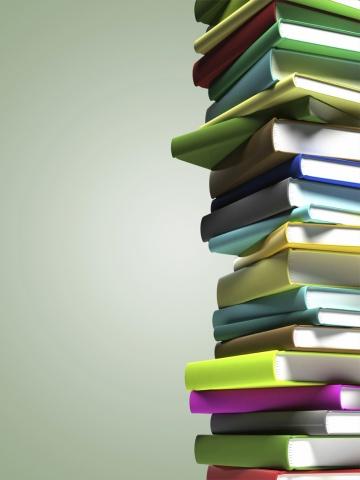 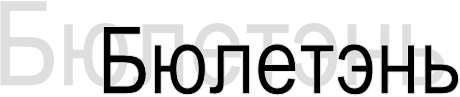 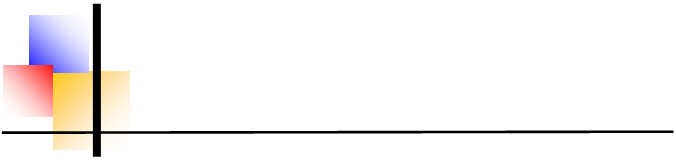 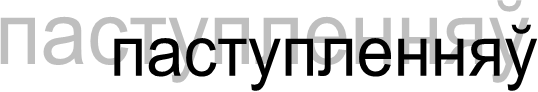 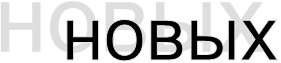 ПРАДМОВАДаны выпуск Бюлетэня новых паступленняў азнаёміць чытачоў з новымі кнігамі, якія паступілі ў бібліятэку з кастрычника па снежань 2022 года. Спіс літаратуры падзелены па рубрыках, разлічан для рознабаковай і рознаўзроставай катэгорый чытачоў. Для выпуску складзены паказальнік філіялаў.Расшыфроўка сiгл бiблiятэк :БЮЛЕТЭНЬ НОВЫХ ПАСТУПЛЕННЯУ(Бібліяграфічная інфармацыя).
2022
СнежаньФ1Гарадзішчанская СБФ3Мірская СБФ4Прыазёрнаўская СБФ7Каўпеніцкая СБФ11Лаўрынавіцкая СБФ12Русіноўская СБФ14Сеўрукоўская СБФ15Лотвіцкі БКФ16Палонкаўская СБФ19Перхавіцкая СБФ25Мілавідская СБФ29Ляснянская СБФ32Падгорнаўская СБФ36Мірнаўская СБФ42Цешаўлянская СБФ45Арабаўшчынская СБФ48Стайкаўская СБФ50Сталовіцкая СБФ54Вольнаўская СБФ55Н. Чэрніхоўская СБФ62Паланэчкаўская СБФ65Маўчадская СБФ69М. Сваротаўск. БМФ70Падлясейская СБФ77Жамчужненская СБФ79Гірмантаўская СБФ83Застарынская БКФ87Карчоўская СБФ89Крашынская СБДОДетское отделениеБОБиблиобусМАМетадычны аддзелАБАбонементОКОтдел комплектованияОТРАСЛЕВАЯ ЛИТЕРАТУРАОТРАСЛЕВАЯ ЛИТЕРАТУРАОТРАСЛЕВАЯ ЛИТЕРАТУРАБахановіч, Н. Л. Абліччы іншага ў шматмоўнай літаратуры Беларусі XIX стагоддзя / Н. Л. Бахановіч ; [навуковы рэдактар І. М. Запрудскі] ; Нацыянальная акадэмія навук Беларусі, Цэнтр даследаванняў беларускай культуры, мовы і літаратуры. — Мінcк : Беларуская навука, 2022. — 303, [2] с. ББК 83.3(4Беи)5Ф01 Ф77 АбБеларуская літаратура і літаратуразнаўства : зборнік навуковых артыкулаў [па выніках Міжнароднай навуковай канферэнцыі, Мінск, 1—2 красавіка 2021 г.] / [складальнік Н. В. Якавенка ; навуковы рэдактар І. В. Саверчанка]. — Мінск : Беларуская навука, 2022. — 506, [1] с. УДК 821.161.3.09(06) УДК 82.09(06) ББК 83.3(4Беи)я431АбБерасцейскія кнігазборы : праблемы і перспектывы даследавання / [складальнік А. М. Мяснянкіна] ; пад агульнай рэдакцыяй А. М. Вабішчэвіча. — Брэст : [б. в.], 2019. — 550 с., [10] л. іл., каляр. іл., партр., факсім. ББК 76.103(4Беи-4Бре)я431 ББК 78.350(4Беи-4Бре)я431 ББК 76.103(4Беи-4Бре)я43 ББК 78.35(4Беи-4Бре)я43Аб Ф01 Ф77Гайба, М. П. Сем вежаў Навагрудка / М. П. Гайба. — Мінск : Беларусь, 2020. — 124, [3] с. — (Падарожжа па родным краі). УДК 94(476.6-21)"../20" УДК 908(476.6.21) ББК 26.891(4Беи-4Гро)Ф01 АбГалоўка, С. А. Стаўбцоўшчына : нататкі пра людзей і гісторыю / Сяргей Галоўка. — Мінск : Беларусь, 2021. — 174, [1] с. — (Падарожжа па родным краі).  УДК 908(476.1) ББК 26.891(4Беи-4Мин)Ф03 АбГардзей, В. К. Птушка года Беларусі, 2000—2020 : вершы і замалёўкі пра ганаровых птушак Беларусі / Віктар Гардзей ; [фота С. Зуёнка і інш. ; мастакі : Р. Долбік і інш.]. — Мінск : Народная асвета, 2020. — 95 с. УДК 087.5:598.2(476) УДК 821.161.3-93-1 ББК 28.693.35(4Беи) (д)Ф77 ДоКарлюкевіч, А. Звяртаюся ў ЦК.. : чытаючы архіўную пошту / Алесь Карлюкевіч, Вячаслаў Селяменеў. — Мінск : Звязда, 2022. — 190, [1] с. ББК 63.3(4Беи)632Ф01 Ф77 АбКашавар, Д. В. Беларускія жанчыны, якія апярэдзілі час : [для сярэдняга і старэйшага школьнага ўзросту] / Дзмітрый Кашавар. — Мінск : Адукацыя і выхаванне, 2020. — 63 с. — (Гісторыя ў асобах). УДК 087.5:94(476)"17/18"(092) ББК 63.3(4Беи)4-8Ф01 Ф12 Ф29 Ф77 АбКашавар, Д. В. Беларускія школьнікі — героі Вялікай Айчыннай вайны : [для дзяцей малодшага школьнага ўзросту] / Дзмітрый Кашавар. — Мінск : Адукацыя і выхаванне, 2022. — 40 с. — (Я ганаруся!). ББК 63.3(4Беи)622.78 (д)Ф03 Ф07 Ф11 Ф48 Ф54Кашавар, Д. В. Вечная памяць героям. Мемарыялы Беларусі : [для дзяцей малодшага школьнага ўзросту] / Дзмітрый Кашавар. — Мінск : Адукацыя і выхаванне, 2022. — 48 с. — (Я ганаруся!). ББК 63.3(4Беи)622 (д)Ф32 Ф36 Ф42 Ф55 Ф62Кашавар, Д. В. Дасягненні беларускага спорту : для дзяцей малодшага школьнага ўзросту / Дзмітрый Кашавар. — Мінск : Адукацыя і выхаванне, 2022. — 48 с. — (Я ганаруся!). ББК 75(4Беи) (д)Ф02 Ф12 Ф29 Ф77 ДоКашавар, Д. В. Маўклівыя сведкі гісторыі : [для малодшага школьнага ўзросту] / Дзмітрый Кашавар. — Мінск : Адукацыя і выхаванне, 2022. — 48 с. — (Я ганаруся!). УДК 087.5:94(476) ББК 63.3(4Беи) (д)Ф02 Ф65 Ф69 Ф77 ДоЛіхадзедаў, У. А. Адзінства непераможнага народа [Выяўленчы матэрыял]= Единство непобедимого народа : [альбом] / Уладзімір Ліхадзедаў ; [рэдкалегія: А. М. Маркевіч і інш.]. — Мінск : Звязда, 2022. — 207 c. — (У пошуках страчанага). ББК 63.3(2)622я6Ф01 Ф77 АбЛіхадзедаў, У. А. Беларусь, 1914—1918. Вайна і мір [Выяўленчы матэрыял] = Беларусь, 1914—1918. Война и мир = Belarus, 1914—1918. Der Kreig und Frieden = Belarus, 1914—1918. The war and peace / Уладзімір Ліхадзедаў ; [прадмова А. Карлюкевіча]. — Мінск : Звязда, 2018. — 287 с. — (У пошуках страчанага). УДК 769.5.04(084.121) УДК 77.04(084.121) УДК 94(476)"1914/1918"(084.121) УДК 656.881.12(476) ББК 63.3(4Беи)524я611АбНавуковая спадчына В. К. Бандарчыка : зборнік матэрыялаў Рэспубліканскай навукова-практычнай канферэнцыі, прысвечанай 100-годдзю з дня нараджэння знакамітага беларускага этнолага, г. Слуцк, 8 кастрычніка 2020 г. / [складальнік Я. А. Ненадавец ; рэдкалегія: А. І. Лакотка (галоўны рэдактар) і інш.]. — Мінск : Беларуская навука, 2022. — 360, [1] с. ББК 63.5(4Беи)я431АбНароднае мастацтва Беларусі XVI — XXI стст.: кераміка, мастацкія тканіны, разьба і роспіс па дрэве, саломапляценне і інкрустацыя [Выяўленчы матэрыял] = Народное искусство Беларуси XVI — XXI вв.: керамика, художественные ткани, резьба и роспись по дереву, соломоплетение и инкрустация = Folk art of Belarus in the 16th ― 21th centuries: pottery, fabrics, wood crafts and straw crafts / аўтар ідэі і кіраўнік праекта У. І. Пракапцоў ; аўтар прадмовы У. Пракапцоў ; аўтары тэксту: У. І. Пракапцоў і інш. ; перакладчык на англійскую мову К. Г. Анціпавай ; фото Д. М. Казлова]. — Мінск : Беларусь, 2022. — 358, [1] с. — (Нацыянальны мастацкі музей Рэспублікі Беларусь). УДК 745/749(476)"15/20": 069.5(476-25)(084.12) ББК 85.12(4Беи)я6АбНацыянальная бібліятэка Беларусі. 100 гадоў [Выяўленчы матэрыял] = Национальная библиотека Беларуси. 100 лет = National Library of Belarus. 100 years : фотаальбом / [кіраўнік праекта: А. Ю. Кніжнікава ; аўтары тэксту, складальнікі: Л. Г. Кірухіна і інш. ; преклад на англійскую мову А. А. Сіваковай ; фота А. П. Дрыбаса і з архіваў Нацыянальнай бібліятэкі Беларусі]. — Мінск : Беларусь, 2022. — 255, [8] с. УДК 027.54(476-25)(084.121) ББК 78.347.1(4Беи)я6Ф01 Ф50 Ф77 Ф89 АбНенадавец, А. М. Нарысы беларускай дэманалогіі / А. М. Ненадавец, Я. А. Ненадавец. — Мінск : Беларуская навука, 2022. — 301 с. — (Традыцыйны лад жыцця). ББК 82.3(4Беи)Ф01 Ф03 Ф50 Ф77 АбПлавінскі, М. А. Археалагічныя цуды Беларусі : [для сярэдняга і старэйшага школьнага ўзросту] / М. А. Плавінскі ; [ілюстрацыі М. Плавінскага і інш. ; фотаздымкі В. Беляўца і інш.]. — Мінск : Беларуская Энцыклапедыя, 2021. — 62, [1] с. — (Беларуская дзіцячая энцыклапедыя). УДК 087.5:902/904(476) УДК 087.5:94(476) ББК 63.4(4Беи) (д)Ф02 Ф03 Ф04 Ф07 Ф11 Ф12 Ф16 Ф25 Ф77 ДоРыгор Сітніца. Простыя рэчы [Выяўленчы матэрыял] = Ryhor Sitnitsa. Simple things = Рыгор Ситница. Обычные вещи : фотаальбом / [укладальнік і аўтар тэксту Р. Сітніца ; фота: Д. Бунеева і інш.]. — Мінск : Звязда, 2017. — 215, [16] с. ББК 85.143(4Беи)6-8я61АбРыжскі мір 1921 года і Беларусь : (да 100-годдзя заключэння) / Нацыянальная акадэмія навук Беларусі, Інстытут гісторыі, Акадэмія кіравання пры Прэзідэнце Рэспублікі Беларусь ; [рэдкалегія: А. А. Каваленя (старшыня) і інш.]. — Мінск : Беларуская навука, 2022. — 302, [1] с., [6] л. каляр. іл. ББК 63.3(4Беи)616я43Ф03 АбСапожнікава, Э. У. Нацыянальныя паркі і запаведнікі Беларусі : [для дзяцей малодшага школьнага ўзросту] / Эліна Сапожнікава. — Мінск : Адукацыя і выхаванне, 2022. — 48 с. — (Я ганаруся!). УДК 087.5:502.172(476-751.2) ББК 28.088л64(4Беи) (д)Ф02 Ф54 Ф77 Ф89 ДоСержпутоўскі, А. К. Выбранае / Аляксандр Сержпутоўскі ; [укладанне і каментар У. Касько, К. Цвіркі ; прадмова У. Касько ; навуковы рэдактар У. Васілевіч]. — Мінск : Беларуская навука, 2022. — 652 с., [2] л. іл. — (Беларускі кнігазбор). УДК 398.2(=161.3) ББК 84.2(4Беи) ББК 63.5(4Беи)Ф01 Ф12 Ф29 Ф77 АбУладзімір Басалыга [Выяўленчы матэрыял] = Владимир Басалыга = Uladzimir Basalyha / [складальнік В. У. Вайцэхоўская ; пераклад на англійскую мову 
К. Г. Анціпавай]. — Мінск : Беларусь, 2022. — 94, [1] с. — (Славутыя мастакі з Беларусі). ББК 85.153(4Беи)Ф77 АбЧырскі, М. А. Літаратурныя вандроўкі па зямлі Максіма Багдановіча / Мікалай Чырскі ; [фота: А. П. Дрыбас, Я. В. Пясецкі, Я. М. Чырскі]. — Мінск : Беларусь, 2020. — 107, [4] с. УДК 821.161.3.09(092) УДК 821.161.3.09(092):069(476) УДК 908(476) ББК 83.3(4Беи)5-8Ф03 Ф25Ягоўдзік, У. І. Вочы Зямлі : вандроўкі па роднай Беларусі / Уладзімір Ягоўдзік ; [фота: І. І. Бышнёў і інш.]. — Мінск : Народная асвета, 2020. — 87 с. УДК 087.5:502.2(476) ББК 26.891(4Беи) ББК 26.89(4Беи) (д)Ф02 Ф77 ДоАмманн, Н. Чудо природы : история морской губки / Нинон Амманн ; [перевод с немецкого Галины Эрли]. — Москва : ЭНАС-КНИГА, 2021. — [34] с. — (Это очень интересно). ББК 28.691Ф02 ДоАмфилохиева, Е. В. Изобразительное искусство : полная энциклопедия / Е. В. Амфилохиева ; [иллюстрации А. Проскурякова]. — Москва : Эксмо, 2014. — 255 с. — (Полная энциклопедия). ББК 85.103(0)БОБеларусь легендарная / [автор-составитель И. Н. Кузнецов ; художник 
М. Курхули]. — Москва : Вече, 2020. — 350, [1] с. — (Неведомая Русь). ББК 82.3(4Беи)-443Ф77 Ф89Беловешкин, А. Г. Что и когда есть. Как найти золотую середину между голодом и перееданием : [12 правил по выбору продуктов / Андрей Беловешкин. — Москва : Бомбора™ : Эксмо, 2020. — 255 с. — (Доктора рунета. О здоровье понятным почерком). УДК 613.2/.3 ББК 51.230Ф77Бернацкий, А. С. Сто великих "изобретений" природы / А. С. Бернацкий. — Москва : Вече, 2019. — 383 с. — (100 великих). ББК 30.16Ф29 Ф77 АбБернацкий, А. С. Сто великих технических достижений древности / А. С. Бернацкий. — Москва : Вече, 2020. — 367 с. — (100 великих). ББК 63.3(0)3Ф01 Ф77 АбБиблиотечно-библиографическая классификация : сокращенные таблицы / Российская государственная библиотека, Российская национальная библиотека, Библиотека Российской академии наук ; [главный редактор Э. Р. Сукиасян]. — 2-е изд. переработанное и дополненное. — Москва : Пашков дом, 2021. — 728 с. ББК 78.364ОК АбБомон, Э. Учимся хорошим манерам. Дома и в семье : [для дошкольного возраста / автор текста Э. Бомон ; художник С. Мишле ; перевод с французского И. Шадриной]. — Москва : Махаон : Азбука-Аттикус, 2019. — 59 с. — (Азбука вежливости). ББК 74.100.51 (д)Ф77 Ф89 ДоБраиловская, Л. В. Арт-дизайн : красивые вещи "Hand-Made" / Л. В. Браиловская ; [художник А. Вартанов]. — 4-е изд. — Ростов-на-Дону : Феникс, 2006. — 249, [4] c., [6] л. цв. ил. — (Серия "Стильный штучки"). ББК 85.128Ф62Бутенко, В. Зелень для жизни : реальная история оздоровления / В. Бутенко. — Санкт-Петербург [и др.] : Питер, 2020. — 185, [1] с. — (Без таблеток.ru). ББК 53.51Ф01 Ф03 АбВанина, О. В. Герб, флаг, гимн. Государственные символы Республики Беларусь : [для детей младшего школьного возраста] / Ольга Ванина. — Минск : Адукацыя і выхаванне, 2022. — 40 с. — (Я горжусь!). УДК 087.5:342.228(476) ББК 67.400(4Беи) (д)Ф29 Ф36 Ф45 Ф50 Ф89Ванина, О. В. Страна, в которой я живу : [для детей младшего школьного возраста] / Ольга Ванина ; [художник И. В. Пекусова-Бурковская]. — Минск : Адукацыя і выхаванне, 2022. — 39, [1] с. — (Я горжусь!). УДК 087.5:908(476) ББК 26.89(4Беи) (д)Ф36 Ф50 Ф54 Ф55 Ф65Габеева, Н. Птички-невелички. Кто на свете меньше всех? : [для старшего дошкольного и младшего школьного возраста] / Наталья Габеева ; художник Наталья Габеева. — 2-е изд. — Москва : Настя и Никита, 2019. — 23, [1] с. — (Настя и Никита). ББК 28.693.35 (д)Ф04 Ф07 ДоГагельдонк, М. В. От града до торнадо. Прекрасные и опасные явления природы / Мак ван Гагельдонк ; [перевод с нидерландского Галины Эрли]. — Москва : ЭНАС-КНИГА, 2021. — 73 с. — (Wow!) ББК 26.2Ф02 Ф03 ДоДолготович, Б. Д. Битва за Беларусь. Днепр — река героев : [для среднего и старшего школьного возраста] / Б. Д. Долготович. — Минск : Беларусь, 2022. — 54, [1] с. — (История для школьников). УДК 087.5:94(476)"1941/1945"(092) ББК 63.3(4Беи)622.78 (д)Ф03 Ф12 Ф25 Ф65 Ф69Доманская, Л. В. Профессия бортпроводник : [для младшего школьного возраста] / Л. В. Доманская. — Минск : Белорусская Энциклопедия, 2021. — 22, [2] с. — (Маленький профессор). УДК 087.5:656.7.071 ББК 39.5(4Беи) (д)Ф02 Ф03 Ф12 Ф45 Ф50 Ф65 Ф70 Ф77 Ф79 ДоЕлинская, М. М. Ордена, медали и нагрудные знаки Республики Беларусь / Марина Елинская ; [вступительное слово В. И. Кураш ; редколлегия: М. Г. Борозна и др. ; фотографии Г. Н. Дубатовки]. — Минск : Беларусь, 2022. — 269, [2] с. ББК 63.221(4Беи)64-3АбЕрзенкова, Н. В. Вязание для детей / Н. В. Ерзенкова. — 2-е изд. — Минск : Современное слово, 2003. — 287с. ББК 37.248Ф62Зайцев, С. М. Главная книга о беременности и родах / Сергей Зайцев. — Изд. 5-е, стереотипное. — Минск : Книжный Дом, 2009. — 382, [1] с. — (Здоровье вашей семьи). УДК 618.2/.6 ББК 57.161.1Ф45Закон Республики Беларусь "О государственной службе" : [1 июня 2022 г. № 175-З. — Минск : Национальный центр правовой информации Республики Беларусь, 2022. — 93, [2] с. УДК 35.08(476)(094.5) ББК 67.401.02(4Беи)-32Ф01 Ф03 АбИзучаем Беларусь : статистика для школьников / Национальный статистический комитет Республики Беларусь ; [редколлегия: И. В. Медведева (председатель) и др.]. — Минск : Адукацыя i выхаванне, 2020. — 144 с. УДК 311:330(476)(075.3) ББК 65.9(4Беи)-05я721 ББК 65.9(4Беи)я72 (д)Ф77 ДоИнституты корпоративного управления в системе государственного сектора национальной экономики : [монография / Т. В. Садовская и др.] ; под научной редакцией Т. В. Садовской ; Национальная академия наук Беларуси, Институт экономики. — Минск : Беларуская навука, 2022. — 247, [1] с. УДК 330(476) УДК 005.7 ББК 65.050(4Беи)АбКаренина, К. Дневник автоледи. Советы женщинам за рулем / Катя Каренина. — Москва : АСТ, 2017. — 221, [1] с., [8] цв. ил., портр. — (Звезда Рунета. Дневники). ББК 39.335.52Ф89Кенигсберг, Е. Я. Современное искусство Беларуси конца XX — начала XXI века: панорама проектов и авторских поисков / Е. Я. Кенигсберг, М. Г. Борозна ; [фото Е. Я. Кенигсберг, М. Г. Борозна]. — Минск : Беларусь, 2020. — 301, [2] с. ББК 85.10(4Беи)Аб Ф01Ковриго, П. А. Метеорология и климатология : учебник : для студентов учреждений высшего образования по специальностям "География (по направлениям)", "Гидрометеорология", "Космоаэрокартография", "Геоэкология", "Геоинформационные системы (по направлениям)" / П. А. Ковриго. — Минск : Вышэйшая школа, 2022. — 413, [1] с., [10] л. цв. ил. УДК 551.5(075.8) ББК 26.23я73БОКодекс Республики Беларусь о браке и семье : [от 9 июля 1999 г. — Минск : Национальный центр правовой информации Республики Беларусь, 2022. — 149, [1] с. УДК 347.61/.64(476)(094.4) ББК 67.404.5(4Беи)-324Ф01 Ф77 АбКодекс Республики Беларусь о земле : [от 23 июля 2008 г. — Минск : Национальный центр правовой информации Республики Беларусь, 2022. — 166, [1] с. УДК 349.41(476)(094.4) ББК 67.407.1(4Беи)-324Ф01 Ф77 АбКонституция Республики Беларусь = Канстытуцыя Рэспублікі Беларусь = Constitution of the Republic of Belarus : [с изменениями и дополнениями, принятыми на республиканских референдумах 24 ноября 1996 г., 17 октября 2004 г. и 27 февраля 2022 г.]. — Минск : Национальный центр правовой информации Республики Беларусь, 2022. — 187, [4] c. УДК 342.4(476)(094.5) ББК 67.400.11(4Беи),02 ББК 67.400(4Беи)Ф01 Ф03 Ф12 Ф77 АбКонцепция формирования придорожных растительных сообществ высокой ботанической и эстетической ценности (придорожные цветы) / [И. П. Вознячук и др.] ; под редакцией А. В. Пугачевского ; [фото: А. Б. Власова и др.] ; Национальная академия наук Беларуси, Институт экспериментальной ботаники им. В. Ф. Купревича, Центральный ботанический сад, Национальный парк "Нарочанский". — Минск : Беларуская навука, 2021. — 146 с. УДК 712.4.01:625.77(476) УДК 581.55.02(476) ББК 39.311-022.17(4Беи) ББК 42.372(4Беи)Ф77 АбКошевар, Д. В. Безмолвные свидетели истории : [для детей младшего школьного возраста] / Дмитрий Кошевар. — Минск : Адукацыя і выхаванне, 2022. — 48 с. — (Я горжусь!). ББК 63.3(4Беи) (д)Ф16 Ф19 Ф25 Ф32 Ф42Кошевар, Д. В. Белорусские школьники — герои Великой Отечественной войны : [для детей младшего школьного возраста] / Дмитрий Кошевар. — Минск : Адукацыя і выхаванне, 2022. — 40 с. — (Я горжусь!). ББК 63.3(4Беи)622.78 (д)Ф02 Ф12 Ф77 Ф87 ДоКошевар, Д. В. Вечная память героям. Мемориалы Беларуси : [для детей младшего школьного возраста] / Дмитрий Кошевар. — Минск : Адукацыя і выхаванне, 2022. — 48 с. — (Я горжусь!). ББК 63.3(4Беи)622 (д)Ф02 Ф03 Ф77 Ф87 ДоКошевар, Д. В. Достижения белорусского спорта : для детей младшего школьного возраста / Дмитрий Кошевар. — Минск : Адукацыя і выхаванне, 2022. — 48 с. — (Я горжусь!). ББК 75(4Беи) (д)Ф65 Ф69 Ф70 Ф79 Ф83Круковский, В. П. Энциклопедия юного буквоведа : [для среднего школьного возраста] / Виктор Круковский ; [художник О. В. Гуцол]. — Минск : Народная асвета, 2022. — 83 с. — (Школьная энциклопедия). ББК 81.2я2 (д)Ф02 Ф29 Ф50 Ф77 ДоЛагеря советских военнопленных в Беларуси. 1941—1944 : документы и материалы / Департамент по архивам и делопроизводству Министерства юстиции Республики Беларусь, Национальный архив Республики Беларусь, Центральный архив Комитета государственной безопасности Республики Беларусь, Берлинское объединение "KONTAKTE — КОНТАКТЫ" ; [составители: В. Д. Селеменев (руководитель) и др. ; редколлегия: А. К. Демянюк и др.]. — Минск : Беларусь, 2022. — 325, [2] с., [8] л. ил., цв. ил., портр., факсим. ББК 63.3(4Беи)622.6Ф01 Ф77 АбЛеонтьев, М. В. "Независимая" Грузия: бандит в тигровой шкуре / Михаил Леонтьев, Дмитрий Жуков. — Москва : Яуза-Пресс, 2008. — 349,[2] с. — (Враги России). ББК 66.4(051)Ф01Лиходедов, В. А. Полигон. История Скобелевского военного лагеря = Firing range. The history of Skobelevsky military camp / Владимир Лиходедов, Владимир Пефтиев, Гордей Щеглов. — Минск : Звязда, 2017. — 173 с. — (В поисках утраченного). ББК 63.3(4Беи)5-35 ББК 63.3(2)53-35Ф01 Ф77 АбЛобачевская, О. А. Белорусский народный костюм : крой, вышивка и декоративные швы / О. А. Лобачевская, З. И. Зимина ; [составление: О. А. Лобачевская ; схемы, рисунки: З. И. Зимина ; фото: Г. Л. Лихтарович, О. А. Лобачевская]. — 4-е изд. — Минск : Беларуская навука, 2022. — 279 с. УДК 391(=161.3) УДК 746.3(476) ББК 85.126(4Беи)я6 ББК 63.5(4Беи)я6Ф29 Ф87Лукашевич, И. Г. Хищные и паразитические растения / И. Г. Лукашевич. — Минск : Белорусская ассоциация "Конкурс", 2017. — 64 с. ББК 28.592 (д)Ф62Максимов, А. Б. Загадка Тунгусского метеорита : природный феномен или секретный эксперимент? / Анатолий Максимов. — Москва : Яуза : Эксмо, 2018. — 284, [2] с. — (Тайны и мифы науки). УДК 001.94 ББК 22.655Ф19 Ф25 АбМасленицына, И. А. Александр Казарский : [для среднего и старшего школьного возраста] / Ирина Масленицына, Николай Богодзяж. — Минск : Беларусь, 2022. — 54, [1] с. — (История для школьников). ББК 63.3(2)5-8 (д)Ф02 Ф32 Ф45 Ф77 ДоМачекин, Н. А. Герои Беларуси / Николай Мачекин. — Минск : Беларусь, 2022. — 93, [2] с. ББК 63.3(4Беи)64Ф01 Ф77 АбМельников, В. М. Их послал на смерть Жуков? : гибель армии генерала Ефремова / Владимир Мельников. — Москва : Яуза : Эксмо, 2011. — 733, [2] с. — (Великая Отечественная: Неизвестная война). ББК 63.3(2)622Ф12Мерфи, Г. Изобретения / Гленн Мёрфи ; [перевод с английского И. Е. Сацевича]. — Москва : АСТ, 2013. — 64 с. — (Моя первая энциклопедия). ББК 30у (д)Ф77Митюкова, Т. А. Рак щитовидной железы в постчернобыльский период : 25 лет мониторинга / Т. А. Митюкова, В. М. Дрозд ; Национальная академия наук Беларуси, Институт физиологии. — Минск : Беларуская навука, 2022. — 266, [1] с. УДК 616.441-006.6-053.2/.6-02:614.876-07(476) ББК 55.694.15(4Беи) ББК 51.26(4Беи)Ф01 АбНасекомые / [Рози Диккинс ; перевод с английского Д. Е. Щербакова]. — Москва : Росмэн-Пресс, 2012. — 47 с. — (Детская энциклопедия). ББК 28.691.89.я2 (д)Ф77Онуприенко, С. П. Экология творчества: становление гуманных ценностей детей и молодежи : [монография] / С. П. Онуприенко ; Национальная академия наук Беларуси, Институт философии. — Минск : Беларуская навука, 2022. — 271, [4] с. — (Экология мира людей). ББК 20.1(4Беи)Ф01 Ф77 АбПоплавский, А. Л. Мы и Вселенная / А. Л. Поплавский. — Минск : Белорусская ассоциация "Конкурс", 2016. — 79, [1] с. ББК 22.6я721 (д)Ф62Правила дорожного движения Республики Беларусь : [сигналы регулировщика, движение по дороге с трамвайными путями, меры ответственности за нарушение ПДД, перечень вложений в аптечку, порядок прохождения техосмотра]. — Минск : Национальный центр правовой информации Республики Беларусь, 2022. — 175, [1] с. — (Правовая библиотека НЦПИ). ББК 39.808.02(4Беи)я82Ф01 Ф03 Ф12 Ф29 Ф36 Ф45 Ф50 Ф54 Ф89 АбПравила охоты; Правила ведения охотничьего хозяйства : [утверждено Указом Президента Республики Беларусь 21.03.2018 № 112, в редакции Указа Президента Республики Беларусь 16.09.2020 № 345]. — Минск : Национальный центр правовой информации Республики Беларусь, 2021. — 109, [2] с. — (Правовая библиотека НЦПИ). УДК 639.1(083.13)(476) ББК 67.407.52(4Беи)Ф01 Ф32 Ф54 Ф77 АбПятько, П. С. Каратэ — спорт и боевое искусство / П. С. Пятько, Е. Н. Голубева, С. Д. Филиппович. — Минск : Белорусская ассоциация "Конкурс", 2014. — 63 с. УДК 796.853.26 ББК 75.715 (д)Ф62Ремишевский, К. И. "Врагу беспощадная лютая месть!" : кинолетопись и киножурнал "Савецкая Беларусь" огненных лет (июнь 1941 — ноябрь 1945 года) / К. И. Ремишевский ; Национальная академия наук Беларуси, Центр исследований белорусской культуры, языка и литературы. — Минск : Беларуская навука, 2022. — 270, [1] с. ББК 85.373(4Беи)Ф01 АбСапожникова, Э. В. Белорусский лес : [для младшего школьного возраста] / Элина Сапожникова. — Минск : Адукацыя і выхаванне, 2022. — 31 с. — (Серия "Планета животных"). УДК 087.5:630.15(476) ББК 28.693.36(4Беи) (д)Ф02 Ф03 Ф12 Ф77 ДоСапожникова, Э. В. Национальные парки и заповедники Беларуси : [для детей младшего школьного возраста] / Элина Сапожникова. — Минск : Адукацыя і выхаванне, 2022. — 48 с. — (Я горжусь!). УДК 087.5:502.172(476-751.2) ББК 28.088л64(4Беи) (д)Ф03 Ф12 Ф16 Ф25 Ф29Серкин, В. П. Мышление шамана / Владимир Серкин. — Москва : АСТ, 2021. — 254, [1] с. — (Хохот шамана). ББК 86.411Ф77 Ф87 АбСтепанов, В. В. Азбука; Букварь; Счёт : [для чтения взрослыми детям] / Владимир Степанов ; [художики Евгения Рубцова, Татаьяна Макарьева. — Москва : СИМБАТ : УМка, 2017. — 47 с. — (Любимая библиотека в стихах). ББК 74.102 (д)Ф12Столяров, Ю. Н. Библиотечный фонд : учебник для студентов высших учебных заведений, обучающихся по направлению подготовки 071900 "Библиотечно- информационная деятельность" (квалификация "бакалавр") / Ю. Н. Столяров. — Санкт-Петербург : Профессия, 2015. — 383 с. — (Бакалавр библиотечно-информационной деятельности). — (Учебник для бакалавров). ББК 78.36я73ОКТренируем тело : [упражнения для идеальной фигуры, фитнес-программа и шейпинг, бани, сауны, массажи]. — Харьков : Белгород : Книжный клуб "Клуб семейного досуга", 2009. — 316,[1] с. — (Популярная семейная энциклопедия). ББК 75.1Ф62Уголовно-процессуальный кодекс Республики Беларусь : [принят Палатой представителей 24 июня 1999 г. — Минск : Национальный центр правовой информации Республики Беларусь, 2022. — 534, [1] с. ББК 67.410.2(4Беи)-324Ф01 Ф77 АбЧернобыль: радиация и беременность : беременность в условиях радиационного риска / Белорусское Общество Красного Креста ; 
[Е. Амелишко]. — Минск : Белорусское Общество Красного Креста, 2005. — 40 с. ББК 5Ф01Шацкая, Е. Школа стервы : стратегия успеха в мире мужчин / Евгения Шацкая. — Москва : АСТ : Астрель, 2010. — 539 с. — (Школа стервы). УДК 316.6 ББК 88.53Ф5069 оттенков Подслушано / [ответственный за издание И. Анискин ; художник Дюран]. — Москва : АСТ, [2015]. — 223, [1] с. ББК 88.53Ф01Школьник, Ю. К. Динозавры. Ящеры мезозойской эры : [происхождение и классификация, многообразие видов, жизнь и исчезновение древних ящеров / Юлия Школьник ; под редакцией В. К. Голубева. — Москва : Эксмо, 2014. — 63 с. — (Популярная научно-практическая энциклопедия современных знаний). ББК 28.169я2 (д)Ф77Яковлева, Е. В. Польша против СССР. 1939―1950 / Е. В. Яковлева. — Москва : Вече, [2019]. — 413, [2] с., [8] л. ил. — (Военно-историческая библиотека). ББК 63.3(4Пол)6Ф77 АбХУДОЖЕСТВЕННАЯ ЛИТЕРАТУРАХУДОЖЕСТВЕННАЯ ЛИТЕРАТУРАХУДОЖЕСТВЕННАЯ ЛИТЕРАТУРААдамовіч, А. Я з вогненнай вёскі.. / Алесь Адамовіч, Янка Брыль, Уладзімір Калеснік ; [пасляслоўе Л. Рублеўскай]. — Мінск : Мастацкая літаратура, 2022. — 413, [2] с. ББК 84(4Беи)6-4Ф01 Ф29 Ф36 Ф77 АбБабкоў, У. Я. Засталася толькі памяць : аповесць-быль / Уладзімір Бабкоў. — Гомель : Барк, 2022. — 115 с. ББК 84(4Беи)6-4Ф01 Ф77 АбБаравікова, Р. А. Казачныя аповесці пра міжпланетнага Пажарніка і іншых мамурыкаў : [для сярэдняга школьнага ўзросту] / Раіса Баравікова ; [мастак М. Э. Міцкевіч]. — Мінск : Звязда, 2021. — 134, [1] с. УДК 821.161.3-93-343.4 ББК 84(4Беи)6-4 (д)Ф25 Ф29 Ф32 Ф36 Ф45Брыль, Я. Сняжок і Волечка : [апавяданні / Янка Брыль ; [укладальніца А. Спрынчан ; мастак Марыя Лазарчук]. — Мінск : Мастацкая літаратура, 2022. — 46 с. — (Я люблю чытаць). ББК 84(4Беи)6-4 (д)Ф02 Ф03 Ф04 Ф07 Ф11 Ф12 Ф45 Ф50 Ф77 ДоБыкава, С. А. Мастак-чарадзей : кніга вершаў / Святлана Быкава ; [мастак Віктар Данілаў]. — Мінск : Народная асвета, 2022. — 87 с. — (Дзецям пра Беларусь). ББК 84(4Беи)6-5 (д)Ф02 Ф36 Ф50 Ф77 ДоБяганская, Я. Як мы з Паўлікам былі рабінзонамі : аповесць, апавяданні / Ядвіга Бяганская ; [укладальніца А. Спрынчан]. — Мінск : Мастацкая літаратура, 2022. — 141, [2] с. — (Бібліятэка прыгод і фантастыкі). ББК 84(4Беи)6-4 (д)Ф02 Ф03 Ф12 Ф29 Ф36 Ф50 Ф65 Ф77 Ф89 ДоВаніна, В. У. Герб, сцяг, гімн. Дзяржаўныя сімвалы Рэспублікі Беларусь : [для дзяцей малодшага школьнага ўзросту] / Вольга Ваніна. — Мінск : Адукацыя і выхаванне, 2022. — 40 с. — (Я ганаруся!). УДК 087.5:342.228(476) ББК 67.400(4Беи) (д)Ф02 Ф03 Ф12 Ф77 ДоВаніна, В. У. Краіна, у якой я жыву : [для дзяцей дашкольнага і малодшага школьнага ўзросту] / Вольга Ваніна ; [мастак І. В. Пекусава-Буркоўская]. — Мінск : Адукацыя і выхаванне, 2022. — 39, [1] с. — (Я ганаруся!). УДК 087.5:908(476) ББК 26.89(4Беи) (д)Ф02 Ф45 Ф50 Ф77 ДоГалубок, У. І. Выбраныя творы / Уладзіслаў Галубок ; [укладанне і каментар К. Цвіркі ; прадмова А. Марціновіча ; навуковы рэдактар І. Саверчанка]. — Мінск : Беларуская навука, 2021. — 699 с., [4 л.] іл. — (Беларускі кнігазбор). ББК 84(4Беи)6-4Ф01 Ф03 Ф29 Ф77 АбГаўрыловіч, У. М. Па веры вашай.. : раман-версія / Уладзімір Гаўрыловіч. — Мінск : Звязда, 2022. — 318, [1] с. ББК 84(4Беи)6-4Ф01 Ф32 Ф36 Ф77 АбГрачанікаў, А. Легенды, паданні, сказы : [для дзяцей малодшага і сярэдняга школьнага ўзросту] / Анатоль Грачанікаў ; мастак Лілія Клімава. — Мінск : Беларусь, 2022. — 174, [1] с. ББК 84(4Беи)6-5 (д)Ф02 Ф12 Ф50 Ф54 ДоГрушэцкі, А. Л. Рыцар Янка і каралеўна Мілана. Каралеўству патрэбны героі / Алег Грушэцкі ; [мастак В. І. Козел]. — Мінск : Чатыры чвэрці, 2022. — 272, [1] с. ББК 84(4Беи)6-4Ф02 Ф03 ДоДамаронак-Кудраўцава, Т. І. Хто сароку напалохаў? : [казка / Таццяна Дамаронак ; [мастак А. Балыш]. — Мінск : Беларусь, 2020. — 158, [1] с. УДК 821.161.3-93-343.4 ББК 84(4Беи)6-4 (д)Ф02 ДоДудараў, А. Апавяданні. П'есы / Аляксей Дудараў ; [укладальнік В. Шніп]. — Мінск : Мастацкая літаратура, 2022. — 381, [2] с. — (Народная бібліятэка). ББК 84(4Беи)6Ф02 Ф29 Ф32 Ф77 ДоЖвалеўскі, А. В. Сіямцы : [аповесць] / Андрэй Жвалеўскі, Яўгенія Пастэрнак ; пераклала з рускай Станіслава Умец. — Мінск : А. М. Янушкевіч, 2020. — 231, [1] с. УДК 821.161.1(476)-93-31 ББК 84(4Беи)6-4Ф02 ДоЖывое слова : творы для пазакласнага чытання ў 2-м і 3-м класах / [Э. Агняцвет і інш. ; укладальніца А. В. Спрынчан]. — Мінск : Мастацкая літаратура, 2022. — 299, [11] с. ББК 84(4Беи)6 (д)Ф02 Ф03 Ф12 Ф77 ДоЗэкаў, А. М. Калаўрот хлапечых прыгод : аповесць, апавяданні, былі / Анатоль Зэкаў ; [мастак С. І. Стахоўская]. — Мінск : Звязда, 2022. — 45, [2] с. ББК 84(4Беи)6-4 (д)Ф02 Ф45 Ф65 Ф77 ДоЗэкаў, А. М. Лічба з літарай сябруюць : правільныя вершы, загадкі-задачкі / Анатоль Зэкаў ; [мастак Р. Кульба]. — Мінск : Беларуская Энцыклапедыя, 2021. — 47 с. — (Беларускія пісьменнікі — дзецям). УДК 821.161.3-93-1 ББК 84(4Беи)6-5Ф04 Ф07 Ф11 Ф12 Ф70 Ф15 Ф40 Ф79 Ф83 Ф87Карась, В. В. Домік добрай казкі : чароўныя гісторыі для дзяцей і дарослых дзяцей / Вікторыя Карась ; [мастак Т. М. Філіповіч]. — Мінск : Звязда, 2022. — 68, [2] с. ББК 84(4Беи)6-4 (д)Ф02 Ф12 Ф77 Ф89 ДоКараткевіч, У. С. Старая казка : казкі / Уладзімір Караткевіч ; [мастак Л. А. Пастушэнка]. — Мінск : Народная асвета, 2020. — 54, [1] с. ББК 84(4Беи)6-4Ф02 Ф77 ДоЛіпскі, У. С. Мілаградскі конік : [аповесць] / Уладзімір Ліпскі. — Мінск : Харвест, 2015. — 191 с. — (Бібліятэка дзіцячай літаратуры). — (Бібліятэка Саюза пісьменнікаў Беларусі). ББК 84(4Беи)6-4 (д)Ф77Лучнасць сэрцаў і дум : паэзія, проза, публіцыстыка / [укладанне В. Шніпа ; прадмова: А. Карлюкевіч, У. Гаўрыловіч]. — Мінск : Мастацкая літаратура, 2022. — 366, [1] с., [8] л. каляр. іл., партр. — (Беларусь літаратурная). ББК 84(4Беи)6Ф77 АбМікалаеў, Д. М. Прыгоды дзяўчынкі Алены : [апавяданні / Дзмітрый Мікалаеў ; [мастак К. Волкава]. — Мінск : Беларусь, 2020. — 140, [3] с. УДК 821.161.3-93-32 ББК 84(4Беи)6-4 (д)Ф02 Ф03 Ф77 Ф32 Ф45 ДоМаляўка, М. Жаўранкі на жырандолі : творы / Мікола Маляўка. — Мінск : Мастацкая літаратура, 2022. — 295 с. ББК 84(4Беи)6Ф02 ДоМаляўка, М. Каштаны ў шакаладзе : вершы / Мікола Маляўка. — Мінск : Беларуская Энцыклапедыя, 2021. — 47, [1] с. — (Беларускія пісьменнікі — дзецям). ББК 84(4Беи)6-5Ф02 Ф03 Ф04 Ф07 Ф11 Ф12 Ф32 Ф14 Ф77 ДоМарціновіч, А. Гісторыя праз лёсы : [для сярэдняга школьнага ўзросту] / Алесь Марціновіч. — Мінск : Беларуская навука, 2016— Т. 10 : [у 3 кн.]. — 2021. — 326, [1] с. ББК 63.3(4Беи)-8Ф01 Ф07 Ф12 Ф16 АбМарціновіч, А. Гісторыя праз лёсы : [для сярэдняга школьнага ўзросту] / Алесь Марціновіч. — Мінск : Беларуская навука, 2016—2022 Т. 12. — 2022. — 326, [1] с. УДК 087.5:94(476)"17/18"(092) ББК 63.3(4Беи)-8Ф01 Ф07 Ф12 Ф16 АбМарціновіч, А. Случчына. Старонка міла і багата / Алесь Марціновіч. — Мінск : Беларусь, 2019. — 158, [1] с. — (Падарожжа па родным краі). ББК 26.89(4Беи)Ф03 АбМасла, А. С. Як пані Чаротная на госці ў Палангу бегала : казачныя гісторыі з жыцця дапытлівай рапухі-вандроўніцы, расказаныя ёй самой / Алена Масла ; [ілюстрацыі М. Лось]. — Мінск : Беларуская асацыяцыя "Конкурс", 2017. — 64 с. ББК 84(4Беи)6-45 (д)Ф02Маўр, Я. Аповесці; Апавяданне / Янка Маўр ; [укладальнік В. Шніп]. — Мінск : Мастацкая літаратура, 2022. — 348, [2] с. ББК 84(4Беи)6-4Ф02 Ф45 Ф54 Ф77 ДоНіколі не забудзем : аповеды беларускіх дзяцей пра дні Вялікай Айчыннай вайны / [укладальнік П. Рунец ; аўтар прадмовы М. Чарняўскі]. — Мінск : Мастацкая літаратура, 2021. — 254, [1] с. ББК 84(4Беи)6-4Ф07 Ф83 Ф16 Ф87Пшонік, Г. Б. Штукарствы месяцавага зайчыка : казка / Галіна Пшонік ; [мастак А. Б. Аракчэева]. — Мінск : Звязда, 2022. — 45, [2] с. ББК 84(4Беи)6-4 (д)Ф02 Ф07 Ф87 Ф89 ДоРадзікевіч, А. В. Дзеці ў шэдэўрах мастацтва : [для дзяцей малодшага школьнага ўзросту] / Анастасія Радзікевіч ; [уступнае слова Уладзіміра Пракапцова ; у афармленні кнігі выкарыстаны фотаздымкі з дзецьмі Дзмітрыя Сапсая і мастацкія работы Яны Войцік ; Нацыянальны мастацкі музей Рэспублікі Беларусь]. — Мінcк : Адукацыя і выхаванне, 2022. — 55, [1] с. — (Серыя "Бібліятэка часопіса "Вясёлка"). УДК 087.5:75.041-053.2 УДК 821.161.3-93-32 ББК 84(4Беи)6-4 (д)Ф02 Ф77 Ф87 Ф89 ДоСіпакоў, Я. Двое на вуліцы / Янка Сіпакоў ; [прадмова З. К. Прыгодзіча]. — Мінск : Чатыры чвэрці, 2022. — 251 с. ББК 84(4Беи)6-4Ф07 Ф42 Ф48 Ф55 Ф62Скаржынская-Савіцкая, Г. І. Прыгоды хамячка Тошкі : казка / Ганна Скаржынская-Савіцкая ; [мастак Л. Галубец]. — Мінск : Беларуская Энцыклапедыя, 2013. — 35 с. ББК 84(4Беи)6-4 (д)Ф62 До Ф02 Ф03 Ф12 Ф16 Ф25 Ф29 Ф36 Ф45 Ф50 Ф54 Ф65 Ф77 Ф87 Ф89Той, хто працуе : вершы, казкі, апавяданні, загадкі / укладальніца А. Спрынчан ; мастак У. Пятровіч]. — Мінск : Мастацкая літаратура, 2022. — 70, [1] с. ББК 84(4Беи)6-4 (д)Ф02 Ф77 Ф87 Ф89 ДоУрок без перапынку : аповесці, апавяданні / Л. Гаўрылкін і інш. ; укладанне А. В. Спрынчан]. — Мінск : Мастацкая літаратура, 2022. — 476, [2] с. — (Серыя "Пазакласнае чытанне"). ББК 84(4Беи)6-4 (д)Ф02 Ф12 Ф50 Ф77 ДоХадасевіч-Лісавая, К. С. Вухуцік і яго таямніца : казачная аповесць / Кацярына Хадасевіч-Лісавая ; [мастак В. П. Лапіна]. — Мінск : Звязда, 2022. — 125, [2] с. — (Казкі Казачнай феі). ББК 84(4Беи)6-4 (д)Ф02 Ф50 Ф54 Ф77 ДоХадасевіч-Лісавая, К. С. Гаспадыня Ліловага цмока; Памста Змрочнага птаха : жахліўчык / Кацярына Хадасевіч-Лісавая ; [мастас Ю. І. Давыдава]. — Мінск : Звязда, 2022. — 22, [3] с., 22, [1] с., сустрэч. паг. — (Казкі Кніжнай феі). ББК 84(4Беи)6-4 (д)Ф02 Ф03 Ф04 Ф77 До Ф16 Ф29 Ф32 Ф36 Ф45Хвалей, Я. І. А на беразе тым.. : раман / Яўген Хвалей. — Мінск : Чатыры чвэрці, 2021. — 157, [1] с. — (Жаночыя лёсы). УДК 821.161.3-93-31 ББК 84(4Беи)6-4Ф01 Ф03 АбХвалей, Я. І. Пяць бэзавых пялёсткаў шчасця : [зборнік] / Яўген Хвалей. — Мінск : Беларусь, 2022. — 253, [2] с. УДК 821.161.3-821 ББК 84(4Беи)6Ф04 Ф07 Ф11 Ф19Цітоў, А. К. Шляхамі Францыска Скарыны = Дорогами Франциска Скорины = Francysk Skaryna's Life Paths / Анатоль Цітоў ; [пераклад на англійскую мову: А. Ч. Забэла]. — 2-е выд., стэрэатыпнае. — Мінск : Народная асвета, 2021. — 135 с. УДК 929Скарына УДК 002.2(476)(092) УДК 655.11(092)(476) ББК 76.103(0)51Ф02 ДоЦанунін, У. Я. Самі пра сябе : гумарыстычныя вершы / Уладзімір Цанунін. — Мінск : Чатыры чвэрці, 2022. — 119 с. — (Серыя "Несур'ёзна пра сур'ёзнае"). ББК 84(4Беи)6-5Ф03 Ф19 Ф25Шах, С. М. Дзівосы казачных краін : вянкі санетаў для дзяцей малодшага і сярэдняга школьнага ўзросту / Соф'я Шах ; [малюнкі М. М. Рассошанкі]. — Мінск : Адукацыя і выхаванне, 2022. — 77, [2] с. ББК 84(4Беи)6-5 (д)Ф02 Ф50 Ф54 Ф77 ДоШыманскі, М. М. Беларусь у нас адна : нарысы / Міхаіл Шыманскі ; [уступны артыкул В. Шніпа]. — Мінск : Беларусь, 2022. — 221, [2] с. УДК 908(476) УДК 821.161.3-43 ББК 84(4Беи)6-4Ф16 Ф25 Ф32 Ф42Абгарян, Н. Ю. Люди нашего двора : [сборник] / Наринэ Абгарян. — Москва : АСТ, 2022. — 285, [1] c. — (Одобрено РУНЕТОМ. Подарочное). ББК 84(2Рос)6-4Ф89 АбАбдуллаев, Ч. А. Последний синклит : [роман] / Чингиз Абдуллаев. — Москва : Эксмо, 2022. — 285, [1] с. — (Абдуллаев. Мастер криминальных тайн). ББК 84(2Рос)6-4Ф01 Ф77 АбАверина, М. А. Очень хотелось солнца : [повести и рассказы] / Мария Аверина. — Москва : Эксмо, 2022. — 348, [2] c. — (Короче говоря). ББК 84(2Рос)6-4Ф03 Ф29 АбАверченко, А. Т. Лучшие рассказы [Звукозапись]: аудиокнига / Аркадий Аверченко, Михаил Зощенко ; читает Владимир Самойлов. — Москва : АРДИС, 2010. — 1 электронный оптический диск (CD-ROM) : формат mp3, время (4 ч 17 мин). — (Аудиокнига). ББК 84(2Рос)6-4 ББК 85.384я04Ф77 АбАвченко, В. О. Дальний Восток: иероглиф пространства : [уроки географии и демографии] / Василий Авченко. — Москва : Редакция Елены Шубиной : [АСТ, 2021]. — 509, [1] с., [8] с. ил. ББК 84(2Рос)6-4Ф12 Ф65 АбАксенов, В. П. Малая Пречистая : [рассказы] / Василий Аксенов. — Санкт-Петербург : Лимбус Пресс, печать 2019 (макет 2020). — 380, [2] с. ББК 84(2Рос)6-4Ф87 АбАкунин, Б. Детская книга : [роман] / Борис Акунин. — Москва : АСТ : Жанровая литература, 2021. — 541, [1] с., [10] л. ил. — (Серия "Новые жанры Бориса Акунина"). ББК 84(2Рос)6-4Ф77 Ф89 АбАлекс Д. Отражение : [роман] / Алекс Д. — Москва : АСТ, 2020. — 445, [2] с. — (Прочитай меня. Откровенный бестселлер). ББК 84(2Рос)6-4Ф01 Аб БОАлександрова, Н. Н. Медальон Распутина : [роман] / Наталья Александрова. — Москва : Эксмо, 2022. — 318 с. — (Артефакт. Детектив). ББК 84(2Рос)6-4Ф12 Ф50 АбАлександрова, Т. И. Домовенок Кузька : [сказочная повесть / Т. И. Александрова ; художник Н. Субочева. — Москва : РОСМЭН, 2021. — 155, [4] c. — (Внеклассное чтение). ББК 84(2Рос)6-4 (д)Ф77Алексеев, И. В. Спецназ Берии. Первый бой : [роман] / Игорь Алексеев. — Москва : Эксмо, 2022. — 315, [2] с. — (Боевая хроника. Романы о памятных боях). ББК 84(2Рос)6-4Ф01 Ф77 АбАлексеева, О. Когда желтый карлик выходит на охоту : [роман] / Оксана Алексеева. — Москва : АСТ : Жанровая литература, печ. 2020 (макет 2021). — 318, [1] с. — (Романтика с веселой приправой). ББК 84(2Рос)6-4Ф03 Ф12 АбАллен, С. Э. Потерянное озеро : [роман] / Сара Эдисон Аллен ; [перевод с английского В. Яковлевой]. — Москва : Иностранка : Азбука-Аттикус, печать 2020 (макет 2021). — 380, [1] с. ББК 84(7Сое)-4Ф12Алюшина, Т. А. Отсроченный шанс, или Подарок из прошлой жизни : роман / Татьяна Алюшина. — Москва : Эксмо, 2022. — 317, [1] с. ББК 84(2Рос)6-4Ф01 Ф89 АбАнтонов, С. В. Метро 2033: Рублевка-3. Книга мертвых : [фантастический роман] / Сергей Антонов. — Москва : АСТ : Жанры, 2017. — 315, [1] с. — (Вселенная Метро 2033). — (Проект Дмитрия Глуховского). ББК 84(2Рос)6-4БОАрсеньева, Е. А. Любовь как смерть : [роман] / Елена Арсеньева. — Москва : Эксмо, 2021. — 382, [2] с. — (Русская красавица). ББК 84(2Рос)6-4Ф01 Ф89 АбАрсеньева, Е. А. Наследство колдуна : [роман] / Елена Арсеньева. — Москва : Эксмо, 2018. — 538, [1] с. — (Любовь и тайна). ББК 84(2Рос)6-4Ф12Арье, В. Парадокс Апостола : [роман] / Вера Арье. — Москва : Эксмо, 2019. — 378, [1] с. — (Парижский квест). ББК 84(2Рос)6-4БОАспе, П. Убийцы Мидаса : роман / Питер Аспе ; [перевод с голландского Д. Н. Зориной]. — Москва : Центрполиграф, 2014. — 316, [1] с. — (Лучшие бельгийские детективы). — (Международный бестселлер). — (Лучшие детективы Бельгии). ББК 84(4Бел)-4Ф89Астор, Б. Ледяная принцесса : роман / Бьюла Астор. — Москва : Голден Пресс, 2015. — 189, [2] с. — (Панорама романов о любви). ББК 84(4Вел)-4Ф12Бабаевский, С. П. Кавалер Золотой Звезды : [роман] / Семен Бабаевский. — Москва : Вече, 2015. — 445, [2] с. — (Сделано в СССР. Любимая проза). ББК 84(2)6-4Ф12Бабаевский, С. П. Свет над землей : [роман] / Семен Бабаевский. — Москва : Вече, 2015. — 349, [2] с. — (Сделано в СССР. Любимая проза). ББК 84(2Рос)6-4Ф54Багирова, Л. С. Сережки для Селии : рассказы. Эссе / Ляман Багирова. — Гомель : Барк, 2020. — 211 с. ББК 84(4Беи)6Ф25 Ф29Бакланов, Г. Я. Навеки девятнадцатилетние : [роман, повесть] / Бакланов Г. — Москва : Вече, 2020. — 349, [2] с. — (Проза Великой Победы). ББК 84(2Рос)6-4Ф40 Ф50Барто, А. Л. Стихи для детей : [для дошкольного возраста] / А. Л. Барто ; [художники: И. Якимова, И. Зуев]. — Москва : Росмэн, 2021. — 60, [3] с. — (Читаем от 3 до 6 лет). ББК 84(2Рос)6-5 (д)Ф02 Ф77 ДоБаум, Ф. Железный Дровосек страны Оз : [для среднего школьного возраста] / Л. Ф. Баум ; перевод с английского Н. Беляковой. — Москва : Искателькнига, 2015. — 109, [2] с. — (Школьная библиотека). ББК 84(7Сое)-4 (д)Ф02 Ф03 ДоБахнова, С. В. Зайкины летние сказки : [для детей дошкольного и младшего школьного возраста] / Светлана Бахнова ; [художник Е. П. Седлюковская]. — Минск : Народная асвета, 2022. — 32 с. — (Умное развитие). ББК 84(4Беи)6-4 (д)Ф02 Ф03 Ф12 Ф77 ДоБахнова, С. В. Зайкины осенние сказки : [для детей дошкольного и младшего школьного возраста] / Светлана Бахнова ; [художник Е. П. Седлюковская]. — Минск : Народная асвета, 2022. — 32 с. — (Умное развитие). ББК 84(4Беи)6-4 (д)Ф02 Ф29 Ф77 Ф89 ДоБачинская, И. Ю. Ритуал святого Валентина : [роман] / Инна Бачинская. — Москва : Эксмо, 2021. — 317, [1] с. — (Детектив сильных страстей). ББК 84(2Рос)6-4Ф01 Ф03 АбБекитт, Л. Ярче, чем солнце : роман / Лора Бекитт. — Минск : Книжный Дом, 2013. — 446, [1] c. — (История любви). ББК 84(2Рос)6-4БО Ф01 Ф04 Ф19 Ф11 Ф07 Ф14 Ф16 Ф40 Ф32 Ф48 Ф55 Ф62 Ф65 Ф70 Ф77 Ф79 Ф89Бенавент, Э. На месте Валерии : [роман] / Элизабет Бенавент ; [перевод с испанского Е. Антроповой]. — Москва : Эксмо, 2021. — 445, [1] с. ББК 84(4Исп)-4Ф01 Аб БОБерроуз, О. Джанки : [роман] / Уильям Берроуз ; [перевод с английского Алекса Керви]. — Москва : АСТ : Астрель, 2010. — 285, [1] с. ББК 84(7Сое)-4Ф62Бианки, В. В. Лесные были и небылицы : [сказки, рассказы / Виталий Бианки ; [предисловие и комментарии Е. Бианки ; рисунки Е. Чарушина и др.]. — Санкт-Петербург : Амфора, 2015. — 221, [2] с. ББК 84(2Рос)6-4 (д)ДоБианки, В. В. Мышонок Пик : сказки / В. Бианки ; рисунки И. Цыганкова. — Москва : Малыш : АСТ, 2021. — 109, [2] с. — (Серия "Лучшие сказочники"). ББК 84(2Рос)6-4 (д)Ф32 Ф54 ДоБиби, А. Приговоренная за стакан воды : [роман] / Азия Биби в соавторстве с Анн-Изабель Толле ; [перевод с французского М. Н. Приморской]. — Москва : РИПОЛ классик, 2014. — 248, [2] с. — (Реальные женские истории). ББК 84(5Пак)-4Ф12 Ф11Блейк, Д. Только по любви : роман / Дженнифер Блейк ; [перевод с английского А. Науменко]. — Харьков : Белгород : Клуб Семейного досуга, 2012. — 301 с. ББК 84(7Сое)-4Ф01 Ф11Богданова, Л. Атас!!! Все дома!!! : [для среднего школьного возраста] / Лина Богданова. — Минск : Народная асвета, 2021. — 112 с. — (В контакте). ББК 88.41 (д)Ф02 Ф03 Ф12 Ф77 ДоБогдарин, А. Что такое Родина? : [стихи / Андрей Богдарин ; [художник Н. Губарева]. — Москва : Алтей : Алтей-Бук, 2019. — 63, [1] с. — (Серия "Стихи для самых маленьких"). ББК 84(2Рос)6-5Ф02 Ф77 ДоБойн, Д. Абсолютист : роман / Джон Бойн ; [перевод с английского Т. Романовой]. — Москва : Фантом Пресс, 2020. — 382, [1] с. ББК 84(4Ирл)-4БО АбБоман, А. К. Агата : [роман] / Анне Катрине Боман ; перевод с датского Александры Ливановой. — Москва : Corpus : АСТ, печать 2020 (макет 2021). — 187, [1] с. — (Corpus). ББК 84(4Дан)-4Ф45 Ф50 АбБондарев, О. И. На краю бездны : [фантастический роман] / Олег Бондарев. — Москва : Эксмо, 2008. — 409,[2] с. — (Боевая магия). ББК 84(2Рос)6-4Ф89Боснак, К. Сколько у тебя? 20 моих единственных!. : [роман] / Карин Боснак ; [перевод с английского М. А. Александровой]. — Москва : АСТ : Астрель, 2011. — 349, [1] с. УДК 821.111(73)-31 ББК 84(4Вел)-4Ф89Бранд, Ф. Прекрасная мстительница : [роман] / Фиона Бранд ; [перевод с английского Е. И. Милицкой]. — Москва : Центрполиграф, 2016. — 157, [1] с. — (Арлекин). — (Соблазн). — (Любовный роман). ББК 84(7Сое)-4Ф12Браун, К. Бойд слишком быстр; Труба зовет : [детективные произведения] / Картер Браун ; [перевод с английского О. Колесников, П. Рубцов]. — Москва : Эксмо, 2010. — 316, [2] с. — (Весь Браун). ББК 84(7Сое)-4Ф12Бросок из темноты : [роман] / Александр Карпов. — Москва : Эксмо, 2021. — 316, [1] с. — (Окопная правда Победы. Романы, написанные внуками фронтовиков). ББК 84(2Рос)6-4Ф03 Ф12 АбБулатова, Т. Н. Стрекоза ты моя бестолковая : роман / Татьяна Булатова. — Москва : Эксмо, 2022. — 317, [1] с. ББК 84(2Рос)6-4Ф01 Ф69 АбБулгаков, М. А. Мастер и Маргарита : [роман] / Михаил Булгаков. — Москва : Издательство "Э", 2017. — 471, [1] с. — (Библиотека классической литературы). — (Мастер и Маргарита. Я там был). ББК 84(2Рос)6-4Ф12 Ф14 Ф15Булычев, К. Королева пиратов на Планете сказок : [приключенческая повесть / Кир Булычёв ; художник А. Шахгелдян. — Москва : Искателькнига, 2020. — 62, [1] c. — (Серия "Библиотека школьника"). ББК 84(2Рос)6-4Ф02 Ф12 Ф77Булычев, К. Миллион приключений : фантастическая повесть / Кир Булычёв ; художник А. Шахгелдян. — Москва : Искателькнига, 2020. — 270, [2] с., [3] л. цв. ил. — (Школьная библиотека). ББК 84(2Рос)6-4 (д)Ф02 Ф77 ДоБулычев, К. Младенец Фрей : [роман, повесть] / Кир Булычёв. — Москва : Вече, 2019. — 381, [2] с. — (Новая библиотека приключений и научной фантастики). ББК 84(2Рос)6-4Ф12 Ф77Бунин, И. А. Сборник произведений И. Бунина для 11 класса : [для детей старшего школьного возраста]. — Минск : Беларусь, 2022. — 365, [2] с. — (Школьная библиотека). ББК 84(2Рос)6-4 (д)Ф01 Ф54 Ф77 Ф89 АбБуторин, А. Р. Метро 2033: Осада рая : [фантастический роман] / Андрей Буторин. — Москва : Астрель, 2012. — 346, [1] с. — (Вселенная Метро 2033). — (Север-2). — (Проект Дмитрия Глуховского). ББК 84(2Рос)6-4БОБыков, Д. Л. Дембель : [стихи] / Дмитрий Быков. — Санкт-Петербург : Азбука : Азбука-Аттикус, 2019. — 412, [1] с. — (Азбука-поэзия). ББК 84(2Рос)6-5Ф77 БО АбБыстримович, В. Е. Шкодницы : повесть / Валентина Быстримович ; [художник А. М. Зенович]. — Минск : Звязда, 2022. — 102, [2] с. — (Переходный возраст). ББК 84(4Беи)6-4 (д)Ф02 Ф03 Ф12 Ф77 ДоВ гостях у муми-троллей : [сказка / по мотивам историй Туве Янссон ; художники: Риина и Сами Каарла ; [перевод с финского М. Мельниченко]. — Москва : РОСМЭН, 2021. — [25] с. — (Малышка Мю). — (Серия "Муми-тролли для малышей"). ББК 84(2Рос)6-4 (д)Ф14 Ф19 Ф25Валпи, Ф. Тайна жаворонка : [роман] / Фиона Валпи ; [перевод с английского А. Смирновой]. — Москва : АСТ : Жанровая литература, 2021. — 349, [2] с. — (Серия "Когда мы были счастливы. Проза Фионы Валпи"). ББК 84(4Вел)-4Ф01 Ф50 АбВасильев, Б. Л. А зори здесь тихие.. : [повесть / Б. Л. Васильев ; [художники: О. Ким, А. А. Екимова]. — Москва : Омега, 2021. — 157, [1] с. — (Серия "Школьная библиотека"). ББК 84(2Рос)6-4 (д)Ф36 Ф48 Ф55Васильев, Б. Л. Завтра была война; В списках не значился : [повести] / Борис Васильев. — Москва : Книжный клуб 36.6, 2021. — 413, [2] с. ББК 84(2Рос)6-4Ф36Вебб, Х. Утраченное сокровище : [повесть / Холли Вебб ; [перевод с английского Д. Кузнецовой]. — Москва : Эксмо : #эксмодетство, 2018. — 218, [4] с. — (Хранитель Пенхэллоу). ББК 84(4Вел)-4 (д)Ф77Веллер, М. И. Еретик / Михаил Веллер. — Москва : АСТ, 2019. — 349, [2] с. — (Книги Михаила Веллера). ББК 84(2Рос)6-4Ф89 АбВестерфельд, С. Полуночники : [фантастический роман] / Скотт Вестерфельд : Кн. 1 : . — Москва : Эксмо : Санкт-Петербург : Домино, 2010 Тайный час ; [перевод с английского Н. Сосновской]. — 2010. — 426, [1] с. ББК 84(7Сое)-4Ф50Вечная, О. Сломанная защита / Ольга Вечная. — Москва : Эксмо, 2021. — 317, [1] с. ББК 84(2Рос)6-4Ф29 БО АбВилар, С. Замок на скале : [роман] / Симона Вилар. — Харьков : Белгород : Книжный клуб семейного досуга, 2006. — 313, [4] с. ББК 84(4Укр)-4Ф89Вильмонт, Е. Н. Нашла себе блондина; Проверим на вшивость господина адвоката : романы / Екатерина Вильмонт. — Москва : Астрель : АСТ : Олимп, 2004. — 669, [2] с. — (Былое и дуры). ББК 84(2Рос)6-4БОВильмонт, Е. Н. Секрет подозрительного профессора : [роман / Екатерина Вильмонт. — Москва : АСТ : Жанровая литература, 2020. — 284, [2] с. — (Детский детектив Екатерины Вильмонт: "Даша и Ко"). — (Даша и К). ББК 84(2Рос)6-4 (д)Ф12 Ф87 Ф89Вильмонт, Е. Н. Умер-шмумер : [повесть] / Екатерина Вильмонт. — Москва : АСТ : Астрель, 2004. — 124, [1] с. — (Русский романс). ББК 84(2Рос)6-4Ф12Виноградов, Д. Л. Про благородного оленя и ленивого тюленя : стихи для детей / Д. Л. Виноградов ; [художник В. А. Якубовская]. — Минск : Народная асвета, 2022. — 22, [1] с. — (Библиотека Асветика). ББК 84(4Беи)6-5 (д)Ф02 Ф11 Ф16 Ф77 ДоВисландер, Ю. Мама Му на качелях : [сказка / сочинили Юя и Томас Висландер ; нарисовал Свен Нурдквист ; перевод со шведского Ксении Коваленко. — Москва : Белая ворона : Albus corvus, 2020. — [25] с. ББК 84(4Шве)-4 (д)ДоВисландер, Ю. Мама Му на качелях : [сказка / Юя и Томас Висландер ; нарисовал Свен Нурдквист ; перевод со шведского Ксении Коваленко. — Москва : Белая ворона : Aldus Corvus, 2021. — [23] с. ББК 84(4Шве)-4 (д)Ф02 Ф29 Ф77Внеклассное чтение : 1 класс / [художники: И. Цыганков, В. Дугин]. — Москва : Искателькнига, 2020. — 62, [1] с. — (Библиотека школьника). ББК 84(2Рос) (д)Ф03 Ф12 Ф50Внеклассное чтение : 3—4 классы / И. Никитин и др. ; художники: И. Цыганков, В. Дугин, П. Гавин]. — Москва : Искателькнига, 2021. — 63, [1] c. — (Серия "Библиотека школьника"). ББК 84(2Рос)Ф03 Ф12 Ф50Волшебная лампа Аладдина : арабские народные сказки, адаптированные для детей дошкольного и младшего школьного возраста / художник В. С. Пименов. — Москва : Омега : Омега-пресс, 2007. — 63 с. — (Для самых маленьких). — (Арабские сказки). ББК 84.2(5)-442 (д)Ф77Водолазкин, Е. Г. Сестра четырех : [пьесы] / Евгений Водолазкин. — Москва : Редакция Елены Шубиной : АСТ, 2020. — 318 с. — (Новая русская классика). ББК 84(2Рос)6-6Ф01 Ф89 АбВолодарская, О. Обет без молчания : [роман] / Ольга Володарская. — Москва : Эксмо, 2021. — 317, [1] с. — (Никаких запретных тем). ББК 84(2Рос)6-4Ф01 Ф36 АбВоробьев, А. В. Гадюка Баскервилей : [роман] / Андрей Воробьев. — Москва : Вече, 2019. — 286, [1] с. — (Любимый детектив). ББК 84(2Рос)6-4Ф01 АбВоронин, А. Н. Инкассатор. Фаянсовый череп : [роман] / Андрей Воронин. — Минск : Современный литератор, 2003. — 349, [1] c. — (Инкассатор). ББК 84(4Беи)6-4Ф54Ворса, С. Д. Спидометр : сборник эссе / София Ворса ; [предисловие: У. Верина] ; художник Назар Комлев. — Минск : Белорусская Энциклопедия, 2021. — 78, [1] с. УДК 821.161.1(476)-4 ББК 84(4Беи)6-4Ф16 Ф32 Ф77Гайдар, А. П. Бумбараш : повесть / А. Гайдар ; художник В. Дугин. — Москва : Искателькнига, 2016. — 62, [1] с. — (Библиотечка школьника). ББК 84(2Рос)6-4Ф02 Ф77 Ф87 Ф89 ДоГайдар, А. П. Тимур и его команда : [для среднего школьного возраста] / А. Гайдар ; [художник Б. Игнатьев]. — Москва : Искателькнига, 2020. — 78, [1] с., [5] л. цв. ил. — (Школьная библиотека). ББК 84(2Рос)6-4 (д)Ф19 Ф42 Ф45Гарсиа Маркес, Г. Двенадцать рассказов-странников : [рассказы] / Габриэль Гарсиа Маркес ; перевод с [испанского] Л. Синяковой, Т. Шишовой. — Москва : АСТ : Астрель, 2011. — 220, [2] с. — (Нобелевская премия, 1982 год). ББК 84(7Кол)-4Ф89Гераскина, Л. Б. В стране невыученных уроков-3 : [сказочная повесть / Лия Гераскина ; рисунки В. Чижикова. — Москва : Искателькнига, 2022. — 62, [1] с. — (Библиотека школьника). ББК 84(2Рос)6-4 (д)Ф02 Ф50 ДоГеращенко, А. Е. Проклятый клад : рассказы / Андрей Геращенко ; [художник А. А. Квятковский]. — Минск : Беларуская Энцыклапедыя, 2013. — 151 с. ББК 84(4Беи)6-4Аб Ф01 Ф03 Ф12 Ф16 Ф25 Ф29 Ф36 Ф45 Ф50 Ф54 Ф65 Ф32 Ф87 Ф89 Ф04 Ф14 Ф48 Ф83Герберт, Ф. Дюна : [фантастические романы] / Фрэнк Герберт ; [перевод с английского Ю. Р. Соколова]. — Москва : АСТ, 2022. — 764, [2] с. — (Эксклюзивная классика). ББК 84(7Сое)-4Ф01 Ф03 АбГернет, Н. В. Катя и крокодил : повесть / Нина Гернет, Григорий Ягдфельд ; художник Николай Панин. — Изд. 17-е. — Москва : ЭНАС-КНИГА, 2011. — 102, [1] с. — (Детвора). ББК 84(2Рос)6-4 (д)Ф03 Ф12 ДоГлаголева, Е. В. Дьявол против кардинала : [исторический роман] / Екатерина Глаголева. — Москва : Вече, 2020. — 447 с. — (Исторические приключения). ББК 84(2Рос)6-4Ф04 Ф07Гордон, Р. Свободен для любви : [роман] / Ричард Гордон ; [перевод с английского А. В. Санина]. — Москва : АСТ, 2002. — 253, [1] с. — (Страсть). ББК 84(7Сое)-4Ф12Горький, М. Старуха Изергиль [Звукозапись]: аудиоспектакль / Максим Горький ; роли исполняют: Василий Бочкарев и др. — Москва : 1С-Паблишинг, 2006. — 1 звуковой диск (66 мин.). — (Аудиокниги). — (Театральный фонограф). ББК 84(2Рос)1-4 ББК 85.381я04Ф77Готти, С. Влада и заговор Тьмы : [повесть] / Саша Готти. — Москва : АСТ, 2014. — 346, [1] с. — (Хроники темного Универа). ББК 84(2Рос)6-4 (д)Ф77Грин, А. С. Алые паруса : [феерия / Александр Грин. — Москва : Эксмо, 2020. — 476, [2] с. — (Русская классика). — (Всемирная литература). ББК 84(2Рос)6-4Ф03Губарев, В. Г. Королевство кривых зеркал : [сказочная повесть / Виталий Губарев ; художник Елена Белозерцева. — Москва : Самовар 1990, 2007. — 125, [2] с. — (Школьная библиотека). ББК 84(2Рос)6-4 (д)Ф50Гудкайнд, Т. Пятое Правило Волшебника, или Дух огня : [роман / Терри Гудкайнд ; [перевод с английского О. Г. Косовой ; художник А. Дубовик]. — Москва : АСТ, 2000 Кн. 1. — 2000. — 443 с. ББК 84(7Сое)6-4Ф12Гушинец, П. Еще немного из обрывков / Павел Гушинец. — Минск : Четыре четверти, 2022. — 230, [1] с. ББК 84(4Беи)6-4Ф54Гюго, В. Гаврош : [для младшего школьного возраста] / В. Гюго ; [перевод О. Поповой и А. Энгельгардт в обработке Н. Добрыничевой] ; художник В. Дугин. — Москва : Искателькнига, 2019. — 60, [1] с. — (Библиотечка школьника). ББК 84(4Фра)-4 (д)Ф12 Ф29 Ф32 Ф77 ДоДевиль, А. Изумрудное сердце : [роман] / Александра Девиль. — Харьков : Клуб Семейного Досуга, 2008. — 365 с. — (Любовь сквозь века). ББК 84(4Укр)-4Ф89Дедлова, Н. А. Квота на счастье : лирика / Нина Дедлова ; [предисловие Н. Ивановой]. — Гомель : Барк, 2021. — 139 с. УДК 821.161.1(476)-1 ББК 84(4Беи)6-5Ф36 Ф45Делакур, Г. Шкатулка желаний : [роман] / Грегуар Делакур ; [перевод с французского А. Васильковой]. — Москва : Эксмо : Phantom press, 2014. — 223 с. — (Vintage Story). ББК 84(4Фра)-4Ф89Демчихин, Н. Е. Точка росы : повесть / Николай Демчихин. — Гомель : Барк, 2022. — 119 с. ББК 84(4Беи)6-4 (д)Ф03 Ф04 Ф07 Ф12 Ф16Деревянко, М. А. Курносик и Пушинка. Приключения продолжаются : [сказка / Михаил Деревянко ; [художник А. А. Луковская]. — Минск : Звязда, 2022. — 45, [3] с. ББК 84(4Беи)6-4 (д)Ф02 Ф45 Ф50 Ф77 ДоДетвора : [рассказы / Антон Чехов, Л. Пантелеев, Вера Инбер, Алексей Толстой ; художник Анна Власова. — Москва : ЭНАС-КНИГА, 2021. — 93, [2] с. цв. ил. — (Детвора). ББК 84(2Рос)6-4 (д)Ф45 Ф77 ДоДефо, Д. Жизнь и удивительные приключения морехода Робинзона Крузо : роман / Даниэль Дефо ; пересказал для детей Корней Чуковский ; иллюстрации Жана Гранвиля ; [вступительная статья Е. Ю. Зубаревой]. — Москва : Махаон : Азбука-Аттикус, [2020]. — 222, [1] c. — (Чтение - лучшее учение). ББК 84(4Вел)-4 (д)Ф04 Ф16 Ф77 Ф83 Ф87Джеймс, А. Потерянные сказки : [ для среднего школьного возраста] / Анна Джеймс ; [перевод с английского К. И. Молькова]. — Москва : #эксмодетство, 2020. — 413, [1] c. — (Тилли и книжные странники). ББК 84(7Сое)-4 (д)Ф02 Ф12 ДоДжордан, Н. Очаровательная дикарка : [роман] / Николь Джордан ; [перевод с английского Оксана Кулик]. — Харьков : Белгород : Клуб Семейного Досуга, 2010. — 349 с. ББК 84(7Сое)-4Ф89Дин, А. Сердце ведьмы : [роман] / Алисия Дин ; [перевод с английского Юлия Кушнир]. — Харьков : Белгород : Клуб семейного досуга, 2010. — 302 с. ББК 84(7Сое)Ф12Доктор Нонна Бентли для королевы : [повести] / Доктор Нонна. — Москва : Эксмо, 2011. — 250, [2] с. — (Житейские истории Доктора Нонны). ББК 84(2Рос)6-4Ф62Донцова, Д. А. Смех и грех Ивана-царевича : [роман] / Дарья Донцова. — Москва : Издательство "Э", 2017. — 347 с. — (Иронический детектив). ББК 84(2Рос)6-4Ф83Донцова, Д. Кактус второй свежести : роман / Дарья Донцова. — Москва : Эксмо, 2022. — 286 c. — (Иронический детектив). — (Любительница частного сыска Даша Васильева). ББК 84(2Рос)6-4Ф01 Ф77 АбДонцова, Д. Квазимодо на шпильках : [роман] / Дарья Донцова. — Москва : ЭКСМО, 2003. — 380 с. — (Иронический детектив). — (Следствие ведет дилетант Евлампия Романова). ББК 84(2Рос)6-4Ф01Донцова, Д. Медовое путешествие втроём : [роман] / Дарья Донцова. — Москва : Эксмо, 2015. — 347 c. — (Иронический дететив). — (Любительница частного сыска Даша Васильева). ББК 84(2Рос)6-4Ф12Достоевский, Ф. М. Братья Карамазовы : [роман] / Федор Достоевский. — Москва : АСТ, 2021. — 766, [1] c. — (Лучшая мировая классика). ББК 84(2Рос)5-4Ф03 Ф25 АбДостоевский, Ф. М. Преступление и наказание : [роман] / Федор Достоевский. — Москва : Эксмо, 2022. — 587 [2] с. — (Яркие страницы). ББК 84(2Рос)5-4Ф04 Ф07 Ф11Драгунская, К. В. Лекарство от послушности : рассказы / Ксения Драгунская ; [вступительная статья А. Филатова] ; художник Н. Бугославская. — Москва : Махаон : Азбука-Аттикус, 2020. — 126, [3] с. — (Чтение-лучшее учение). ББК 84(2Рос)6-4 (д)Ф36 Ф77 ДоДроздов, А. Ф. Милашка : роман / Анатолий Дроздов. — Мiнск : Беларусь, 2022. — 262, [1] с. ББК 84(4Беи)6-4Ф02 Ф03 Ф12 Ф77 ДоДружинина, М. В. Звуки моего мира : [для чтения взрослыми детям] / Марина Дружинина ; [художник Е. Кузнецова]. — Москва : Алтей и К° : Алтей-Бук, 2016. — 63 с. — (Серия "Стихи для самых маленьких"). ББК 84(2Рос)6-5 (д)Ф04 Ф07 Ф11Дружинина, М. В. Как вокруг всё интересно! : [стихи / Марина Дружинина ; [художник Е. Кузнецова и др.]. — Москва : Алтей и К° : Алтей-Бук, 2016. — 63, [1] c. — (Серия "Стихи для самых маленьких"). ББК 84(2Рос)6-5Ф02 Ф77 ДоДюпюи, М.-Б. Сиротка : [роман] / Мари-Бернадетт Дюпюи ; [перевод с французского Н. Чистюхиной]. — Харьков : Белгород : Клуб семейного досуга, 2011. — 476, [1] с. ББК 84(7Кан)-4Ф01Емельянов, Л. Г. Забыть не в силах.. / Леонид Емельянов. — Минск : Беларуская навука, 2021. — 312 с. ББК 84(4Беи)6-4 ББК 63.3(2)722Ф12 Ф77 АбЕмец, Д. А. Таня Гроттер и магический контрабас : [повесть / Дмитрий Емец. — Москва : ЭКСМО, 2004. — 414, [1] с. — (Таня Гроттер). ББК 84(2Рос)6-4 (д)Ф13Ераносян, В. М. Фронтмен : трагикомедия от первого лица / Владимир Ераносян. — Москва : Эксмо, 2008. — 311, [1] с. — (Фронтмен). ББК 84(2Рос)6-4Ф01Ефимова, Ю. С. Неизвестный псевдоним Бога : [роман] / Юлия Ефимова. — Москва : АСТ : Жанровая литература : ЛитРес, 2022. — 317, [1] с. — (Лирический детектив). ББК 84(2Рос)6-4Ф77 Ф89 АбЗалесская, Е. В. Дневник первоклассницы : [для детей младшего школьного возраста] / Екатерина Залесская ; [художник А. А. Ткачева]. — Минск : Народная асвета, 2022. — 87 с. — (Библиотека Асветика). ББК 84(4Беи)6-4 (д)Ф02 Ф12 Ф54 Ф77 ДоЗарецкая, И. И. Планета двоечников : фантастическая повесть / Инна Зарецкая. — 2-е изд., исправленное и дополненное. — Гомель : Барк, 2021. — 107 с. ББК 84(4Беи)6-4Ф02 Ф50 Ф54 Ф77 ДоЗлотников, В. М. Приключения котёнка с улицы Лизюкова : [для чтения взрослыми детям] / Виталий Злотников ; [художники: Р. Кобзарев, А. Зобнинская]. — Москва : Алтей и К° : Алтей Бук, 2017. — 47, [1] с. — (Коллекция любимых сказок). ББК 84(2Рос)6-4 (д)Ф45 Ф48 Ф50Злотников, Р. В. Арвендейл. Дерзкий рейд : [фантастический роман] / Роман Злотников. — Москва : Эксмо, 2017. — 317, [1] с. — (Арвендейл Романа Злотникова). ББК 84(2Рос)6-4БОЗнаменская, А. Колыбельная для Волчонка : [роман] / Алина Знаменская. — Москва : АСТ : Жанры, 2015. — 317, [1] c. — (Лучшие романы о любви). ББК 84(2Рос)6-4Ф12Иванов, М. С. Концерт по заявке неизвестного : роман / Максим Иванов. — Минск : Четыре четверти, 2022. — 175 с. ББК 84(4Беи)6-4Ф01 Ф12 АбИльин, А. А. Обет молчания : [роман] / Андрей Ильин. — Москва : Эксмо, 2002. — 348, [1] с. — (Русский бестселлер). ББК 84(2Рос)6-4Ф62Искандер, Ф. А. Софичка : повести / Фазиль Искандер. — Санкт-Петербург : Азбука : Азбука-Аттикус, [2019]. — 443,[2] с. — (Азбука-классика). ББК 84(2Рос)6-4Ф02 Ф77 ДоКанг, Л. Невозможная девушка : [роман] / Лидия Канг ; [перевод с английского О. Наталони]. — Москва : АСТ, 2021. — 409, [5] c. — (#YoungDetective). ББК 84(7Сое)-4Ф03 Ф29 АбКапоте, Т. Завтрак у Тиффани : [повести] / Трумен Капоте ; [перевод с английского Виктора Голышева, Сергея Таска]. — Санкт-Петербург : Азбука : Азбука-Аттикус, 2021. — 252, [2] с. — (Азбука-бестселлер). ББК 84(7Сое)-4Ф11 Ф12 АбКванц, Д. Человек-Паук: Заклятые враги : [графический роман / Дэниел Кванц ; перевод с английского Елизаветы Коротковой ; Marvel]. — Москва : РОСМЭН, 2022. — 120 с. — (Вселенная Марвел. Приключения). ББК 84(7Сое)-7 (д)Ф02 Ф77 ДоКеннеди, Э. Дело о замороженных сердцах: приключения Вилмы Тендерфут / Эмма Кеннеди ; иллюстрации Сильвана Марка ; [перевод с английского Т. Сибилевой]. — Москва : Астрель, 2012. — 319 с. — (Шорт-лист книжных премий). ББК 84(7Сое)-4 (д)Ф77Кеннеди, Э. Хороший мальчик : [роман] / Эль Кеннеди, Сарина Боуэн ; [перевод с английского А. Григорьевой]. — Москва : АСТ, печать 2020 (макет 2021). — 317, [1] c. — (Запретное желание). ББК 84(7Кан)-4Ф45 Ф48 АбКетро, М. Нервные окончания : [рассказы] / Марта Кетро. — Москва : АСТ, 2021. — 286, [1] с. — (Легенда русского Интернета). ББК 84(2Рос)6-4Ф01 Ф03 АбКиз, Д. Цветы для Элджернона : [фантастический роман] / Дэниел Киз ; [перевод с английского С. Шарова]. — Москва : Эксмо, 2022. — 316, [2] с. — (Яркие страницы). ББК 84(7Сое)-4Ф29 Ф32 АбКиплинг, Р. Сказки : [для чтения родителями детям] / Редьярд Киплинг ; [перевод с английского Л. Б. Хавкиной, М. А. Лысой ; художники: А. Клепаков, Л. Клепакова]. — Ростов-на-Дону : Проф-Пресс, 2012. — 141, [2] с. — (Серия "Любимые сказки малышам"). ББК 84(4Вел)-4 (д)Ф62Киселев, Г. И. Я — русский белорус : стихи / Георгий Киселёв ; [иллюстрации автора]. — Минск : Беларусь, 2022. — 166, [1] с. ББК 84(4Беи)6-5Ф83 АбКларк, М. Х. Мы еще встретимся : [роман] / Мэри Хиггинс Кларк ; [перевод с английского И. Крупичевой]. — Москва : Эксмо : Санкт-Петербург : Домино, 2008. — 429, [1] с. — (Королева детектива). ББК 84(7Сое)6-4БОКовалев, В. Диверсанты / Валерий Ковалев. — Санкт-Петербург : Крылов, 2020. — 315, [1] с. — (Библиотека "Мужского клуба"). ББК 84(2Рос)6-4Ф01 Ф69 АбКовалевская, А. В. Три этажа сверху : робинзонада / Александра Ковалевская. — Гомель : Барк, 2020—2022 Кн. 2. — 2022. — 175 с. ББК 84(4Беи)6-4Ф02 Ф77 ДоКоваль, Ю. И. Приключения Васи Куролесова : [для мл. шк. возраста] / Юрий Коваль ; иллюстрации Виктора Чижикова. — Москва : Эксмо, 2013. — 118, [1] с. — (Книги - мои друзья). ББК 84(2Рос)6-4 (д)Ф50Коваль, Ю. И. Приключения Васи Куролесова : [повесть / Юрий Коваль ; [художник А. Шахгелдян]. — Смоленск : Русич, 2013. — 128 с. — (Внеклассное чтение). ББК 84(2Рос)6-4 (д)Ф50Кожухаров, Р. Р. Штрафники против "Тигров" : [роман] / Роман Кожухаров. — Москва : Яуза : Эксмо, 2010. — 284, [2] с. — (Война. Штрафбат. Они сражались за Родину). ББК 84(2Рос)6-4Ф12Козлов, С. Г. Трям! Здравствуйте! : [для чтения взрослыми детям] / Сергей Козлов ; [художник Т. Абалакина]. — Москва : Алтей и К° : Алтей Бук, 2017. — 60, [4] с. — (Коллекция любимых сказок). ББК 84(2Рос)6-4 (д)Ф02 Ф77 ДоКоли, Л. Красотка 13 : роман / Лиз Коли ; [перевод с английского Е. Никитиной]. — Харьков : Белгород : Клуб Семейного Досуга, 2013. — 315, [2] с. ББК 84(7Сое)-4Ф01Колычев, В. Г. Горящий тур / Владимир Колычев. — Москва : Эксмо, 2021. — 285, [1] c. — (Роковой соблазн). ББК 84(2Рос)6-4Ф01 БО АбКонстантинов, А. Д. Фронтовая любовь : [роман] / Андрей Константинов. — Москва : АСТ, печать 2020 (макет 2021). — 316, [2] с. — (Бандитский Петербург). ББК 84(2Рос)6-4Ф29 БО АбКонторович, А. С. Чёрная война / Александр Конторович. — Москва : Эксмо, 2019. — 700, [2] с. — (Лучшая фантастика о Великой Отечественной войне). ББК 84(2Рос)6-4АбКоутс, Т. Танцующий на воде : [роман] / Та-Нехаси Коутс ; [перевод с английского Ю. Фокиной]. — Москва : Клевер-Медиа-Групп, 2021. — 541, [2] с. — (#trendbooks_WOW). ББК 84(4Вел)-4Ф54 АбКоэльо, П. Брида / Пауло Коэльо ; [перевод с португальского А. Богдановского]. — Москва : АСТ : Астрель : Минск : ООО "Харвест", 2008. — 351, [1] с. ББК 84(7Бра)-4Ф12Коэльо, П. Дневник мага : роман / Пауло Коэльо ; [перевод с португальского А. Богдановского]. — Киев : София, 2006. — 324, [3]с. ББК 84(7Бра)-4Ф12Коэльо, П. Одиннадцать минут : [роман] / Пауло Коэльо ; [перевод с португальского А. Богдановского ; рисунки В. Ерко]. — Киев : Москва : София, 2004. — 334, [1] с. ББК 84(7Бра)БОКрашевский, Ю. И. Король холопов : [роман] / Юзеф Крашевский ; [переведено с польского под редакцией И. И. Ясинского]. — Москва : Вече, [2018]. — 509, [2] с. — (Всемирная история в романах). ББК 84(4Пол)-4Ф40 АбКрошка Енот : сказки-мультфильмы / М. Долотцева, В. Арбеков ; художники: В. Назарук, В. Арбеков]. — Москва : РОСМЭН, 2019. — 29, [2] с. — (Книги с крупными буквами). ББК 84(2Рос)6-4 (д)Ф77Куликова, Г. М. Нежный фрукт : романтическая комедия / Галина Куликова. — Москва : АСТ : Астрель : Полиграфиздат, 2010. — 315, [2] с. — (Романтическая комедия). ББК 84(2Рос)6-4Ф62Куличенко, В. В. Профессор Флавио и огонь-вода : повесть / Владимир Куличенко. — Минск : Беларусь, 2022. — 366, [1] с. ББК 84(4Беи)6-4 (д)Ф02 Ф03 Ф12 Ф77 ДоКун, Н. А. Легенды и мифы Древней Греции : [для младшего и среднего школьного возраста] / Н. А. Кун. — Москва : АСТ, 2014. — 190, [1] с. — (Внеклассное чтение). ББК 84.2(0) (д)Ф77Лагерлеф, С. Чудесное путешествие Нильса с дикими гусями : повесть-сказка / Сельма Лагерлеф ; перевод со шведского А. И. Любарской, З. М. Задунайской ; художник С. Набутовский ; [вступительная статья Е. Ю. Зубаревой]. — Москва : Махаон : [Азбука-Аттикус], 2020. — 222, [1] с. — (Чтение ― лучшее учение). ББК 84(4Шве)-4 (д)Ф03 Ф16 Ф70Ласовская, О. А. А ей и не снилось.. : роман / Оксана Ласовская. — Минск : Четыре четверти, 2022. — 256, [3] с. — (Серия "Женские судьбы"). ББК 84(4Беи)6-4Ф01 Ф29 Ф50 Ф77 АбЛегенда о Тристане и Изольде : [сборник / перевод И. Я. Волевич, Ю. Б. Корнеева, Э. Л. Линецкой, Н. Я. Рыковой ; послесловие и примечания А. Д. Михайлова]. — Санкт-Петербург : Азбука : "Азбука-Аттикус", [2018]. — 378, [2] с. — (Азбука-классика). ББК 84(4Фра)-5Ф01 Ф77 АбЛеонов, Н. И. Смерть под старой ивой : [повести] / Николай Леонов, Алексей Макеев. — Москва : Эксмо, 2022. — 378, [3] с. — (Черная кошка). ББК 84(2Рос)6-4Ф42 Ф48 АбЛесков, Н. С. Кадетский монастырь : рассказы / Н. Лесков ; художник Т. Плетнева. — [Москва] : Либри пэр бамбини, [2019]. — 126, [2] с. — (Школьная библиотека). ББК 84(2Рос)6-4 (д)Ф03 Ф77 ДоЛетать или бояться : [сборник рассказов] / [Стивен Кинг и др.] ; под редакцией Стивена Кинга, Бева Винсента ; [перевод с английского И. Я. Дорониной]. — Москва : АСТ, [2020]. — 363, [1] с. — (Вселенная Стивена Кинга). ББК 84(0)Ф83 Ф87 АбЛиндгрен, А. Пеппи Длинныйчулок : повесть-сказка / Астрид Линдгрен ; перевод со шведского Лилианны Лунгиной ; художник Лев Токмаков. — Санкт-Петербург : Азбука : Азбука-Аттикус, 2019. — 286, [1] с. — (Наши любимые книжки). ББК 84(4Шве)-442 (д)Ф77 ДоЛиндсей, Д. И только сердце знает : [роман] / Джоанна Линдсей ; [перевод с английского Н. В. Смола]. — Москва : АСТ, 2022. — 382, [1] с. — (Лучший любовный роман). ББК 84(7Сое)-4Ф01 Ф77 АбЛиндсей, Д. Не упусти любовь : [роман] / Джоанна Линдсей ; [перевод с английского М. Полозовой]. — Москва : АСТ, 2021. — 318, [1] c. — (Королева любовного романа). ББК 84(7Сое)-4Ф14 Ф16 АбЛиндсей, Д. Раб моих желаний : [роман] / Джоанна Линдсей ; [перевод с английского Т. Перцевой]. — Москва : АСТ, 2022. — 318, [1] с. — (Лучший любовный роман). ББК 84(7Сое)-4Ф14 Ф69 Ф70Логинова, А. Незнакомка с родинкой на щеке : [роман] / Анастасия Логинова. — Москва : АСТ : Жанровая литература, печать 2020 (макет 2021). — 318, [1] c. — (Детективъ минувших лет). ББК 84(2Рос)6-4Ф01 Ф69 АбЛокк, Д. Прощай, любимая! : [роман] / Джон Локк ; [перевод с английского Г. В. Сахацкого]. — Москва : Издательство "Э", 2016. — 283, [1] с. — (Джон Локк. Amazon-бестселлер №1). ББК 84(7Сое)-4Ф01Лондон, Д. Белый клык : [повесть / Джек Лондон ; [перевод с английского М. А. Андреевой]. — Москва : Либри пэр бамбини, 2019. — 159 с. — (Школьная библиотека). ББК 84(7Сое)-4 (д)Ф14 Ф16 Ф19Лукьяненко, С. В. Звезды — холодные игрушки : [фантастический роман] / Сергей Лукьяненко. — Москва : АСТ : Ермак, 2006. — 381, [1] с. — (Звездный лабиринт). ББК 84(2Рос)6-4БОМагуайр, М. Благодарная любовь : [роман] / Марго Магуайр ; [перевод с английского В.И. Матвеева]. — Москва : АСТ : Хранитель, 2007. — 317, [1] с. — (Серия "Мини-Шарм"). ББК 84(7Сое)-4Ф54Маддимен, Р. Похищение Бет : роман / Ребекка Маддимен ; [перевод с английского Игоря Толока]. — Харьков : Клуб семейного досуга : Белгород, 2015. — 349, [1] с. ББК 84(4Вел)-4БОМазин, А. В. Инквизитор. Право на месть : [роман] / Александр Мазин. — Москва : АСТ : Санкт-Петербург : Астрель-СПб, 2006. — 282, [1] с. — (Боевик от Александра Мазина). — (Триллер десятилетия). ББК 84(2Рос)6-4Ф50Мазур, С. Молодые волшебники : роман / Степан Мазур, Лис Кра. — Минск : Народная асвета, 2022. — 181, [1] с. — (Взрослые дети). ББК 84(2Рос)6-4 (д)Ф02 Ф77 Ф87 Ф89 ДоМаксим, М. Шах и мат : [романы] / Марк Максим. — Москва : Вече, 2020. — 287 с. — (Военные приключения). ББК 84(2Рос)6-4Ф40 АбМаллинс, Д. Твое прикосновение : [роман] / Дебра Маллинс ; [перевод с английского Алла Чернец]. — Харьков : Клуб Семейного Досуга : Белгород : Клуб семейного досуга, 2008. — 317 с. ББК 84(7Сое)-4Ф89Малышева, А. В. Зачем тебе алиби.. : [роман] / Анна Малышева. — Москва : Центрполиграф, 2002. — 453, [1] с. — (Криминальный талант). ББК 84(2Рос)6-4БОМалышева, А. В. Каждый любит, как умеет : [роман] / Анна Малышева. — Москва : АСТ : Жанровая литература, 2022. — 478, [1] с. — (Задержи дыхание. Проза Анны Малышевой). — (Детектив). ББК 84(2Рос)6-4Ф07 Ф32 Ф65Малышева, А. В. Клетка для сверчка : [роман] / Анна Малышева. — Москва : АСТ : Жанровая литература, 2020. — 319, [1] с. — (Задержи дыхание). — (Арт-детектив). ББК 84(2Рос)6-4Ф01 АбМалышева, А. В. Пассажир без багажа : роман / Анна Малышева. — Москва : Центрполиграф, 2001. — 470, [1] c. — (Криминальный роман). ББК 84(2Рос)6-4БОМарч, М. В поисках Колина Фёрта : [роман] / Миа Марч ; [перевод с английского Е. Дод]. — Москва : АСТ, 2015. — 348, [3] с. — (Читаем везде!). ББК 84(7Сое)-4Ф01Маслюкова, О. И. Была холодная зима : роман / Ольга Маслюкова. — Минск : Четыре четверти, 2022. — 279 с. — (Серия "Женские судьбы"). ББК 84(4Беи)6-4Ф01 Ф03 Ф12 Ф25 АбМаслюкова, О. И. Оберег : роман / Ольга Маслюкова. — Минск : Четыре четверти, 2022. — 263 с. — (Серия "Женские судьбы"). ББК 84(4Беи)6-4Ф01 Аб Ф87 Ф89 Ф62Машкова, Д. Наши дети. Азбука семьи : [роман] / Диана Машкова. — Москва : Эксмо, 2021. — 442 с. — (Семейное счастье. Проза Дианы Машковой). ББК 84(2Рос)6-4Ф87 Ф89 АбМедведев, В. В. Тридцать шесть и девять, или Мишкины и Валькины приключения в интересах всего человечества : [для детей младшего школьного возраста] / Валерий Медведев ; художник Юрий Сперанский. — Москва : Энас-книга, 2022. — 69, [2] с. — (Друзья-товарищи). ББК 84(2Рос)6-4 (д)Ф50 Ф54 ДоМейсон, К. Пробуждение страсти : [роман] / Конни Мейсон ; [перевод с английского А. Куденко]. — Харьков : Книжный Клуб "Клуб Семейного Досуга", 2010. — 334 с. ББК 84(7Сое)-4БОМетлицкая, М. Все, что мы когда-то любили / Мария Метлицкая. — Москва : Эксмо, 2022. — 314, [2] c. — (Женские судьбы. Уютная проза Марии Метлицкой). ББК 84(2Рос)6-4Ф29 Ф45 АбМетлицкая, М. Почти счастливые женщины : [роман] / Мария Метлицкая. — Москва : Эксмо, 2021. — 412, [1] с. — (Женские судьбы. Уютная проза Марии Метлицкой). ББК 84(2Рос)6-4Ф03 Ф12 Аб Ф01 Ф15 Ф77Михайлова, Е. Всматриваясь в пропасть : [роман] / Евгения Михайлова. — Москва : Эксмо, 2022. — 316, [2] c. — (Детектив-событие). ББК 84(2Рос)6-4Ф01 Ф77 АбМихалков, С. В. Дядя Степа : [поэма, стихи / Сергей Михалков ; [художники: Г. Мазурин, Н. Бугославская, В. Чижиков]. — Москва : АСТ : Малыш, 2020. — 158, [1] с. — (Первая детская библиотечка). ББК 84(2Рос)6-5 (д)Ф04 Ф07 Ф16 Ф19 ДоМихалков, С. В. Три поросенка : [сказка / Сергей Михалков ; [рисунки В. Чижикова]. — Москва : АСТ : Астрель, 2013. — 31, [1] с. — (100 сказок). — (Планета детства). ББК 84(2Рос)6-4 (д)БО До Ф02 Ф77Михалков, С. В. Тридцать шесть и пять : стихи / Сергей Михалков ; художник Н. Бугославская. — Москва : АСТ, 2022. — 61, [2] с. — (Библиотека начальной школы). ББК 84(2Рос)6-5 (д)Ф02 Ф77 Ф87 Ф89 ДоМоисеева, Т. Р. Как непросто зайцем быть!. : сказка-быль из жизни леса / Татьяна Моисеева ; [редактор М. А. Березовская ; фото Т. Моисеевой]. — Гомель : Барк, 2022. — 159 с. УДК 821.161.1(476)-93-343.4 ББК 84(4Беи)6-4Ф03 Ф48 Ф55 Ф65 Ф69Мордовцев, Д. Л. Москва слезам не верит : [повести] / Даниил Мордовцев. — Москва : Вече, 2019. — 414, [1] с. — (Всемирная история в романах). ББК 84(2Рос)5-4Ф45 АбМоррелл, Д. Братство розы : [роман] / Дэвид Моррелл ; [перевод с английского Ж. Катковник]. — Москва : ЭКСМО, 2005. — 494, [1] с. — (Mystery Line). ББК 84(7Сое)-4БОМуди, Х. Бог ненавидит нас всех : роман / Хэнк Муди ; [пер. с англ. В. Правосудова]. — Санкт-Петербург : Азбука, 2011. — 251, [2] с. — (Экранизированный бестселлер). ББК 84(7Сое)-4БОМураками Харуки От первого лица : сборник рассказов / Харуки Мураками ; [перевод с японского А. Т. Замилова]. — Москва : Эксмо, 2022. — 188, [2] с. ББК 84(4Япо)-4Ф79 Ф83 Ф87Набоков, В. В. Лаура и ее оригинал : фрагменты романа / Владимир Набоков ; [перевод с английского Геннадия Барабтарло ; предисловие Дмитрия Набокова]. — Санкт-Петербург : Азбука-классика, 2010. — 188, [1] с. ББК 84(2Рос)6-4БОНабоков, В. В. Лолита : [роман] / ВладимириНабоков. — Санкт-Петербург : Азбука-классика, 2006. — 445,[2] с. ББК 84(2Рос)6-4Ф01Набоков, В. В. Отчаяние : роман / Владимир Набоков. — Москва : АСТ : Corpus, 2021. — 217, [1] с. — (CORPUS 661). ББК 84(2Рос)6-4Ф07 Ф11 Ф50Надеждина, Н. А. Как Витя с лесом поссорился : [повесть / Надежда Надеждина ; художник Николай Панин. — Москва : ЭНАС-КНИГА, 2022. — 46, [1] с. — (Любимые советские книжки). ББК 84(2Рос)6-4 (д)Ф02 Ф55 ДоНейл, Д. Секрет любви : роман / Долли Нейл. — Москва : Панорама, 2011. — 189, [1] с. — (Панорама романов о любви). ББК 84(4Вел)-4Ф62Некрасов, Н. А. Кому на Руси жить хорошо : [для среднего школьного возраста] / Николай Некрасов. — Москва : АСТ, 2021. — 286, [1] с. — (Школьное чтение). ББК 84(2Рос)5-5 (д)Ф11 Ф12 Ф15 Ф16 Ф55Несбе, Ю. Крысиный остров и другие истории / Ю Несбё ; [перевод с норвежского А. В. Наумовой, Д. А. Гоголевой]. — Санкт-Петербург : Азбука : Азбука-Аттикус, печать 2021 (макет 2022). — 412, [2] с. — (Звезды мирового детектива). ББК 84(4Нор)-4Ф01 Ф77 АбНестерина, Е. В. Большая книга романов о любви для девочек : [для среднего и старшего школьного возраста] / Елена Нестерина. — Москва : ЭКСМО, 2008. — 378, [1] с. — (Большая книга романов о любви для девочек). ББК 84(2Рос)6-4 (д)Ф62 Ф07Нестерова, Н. В. Гости съезжались на дачу : [роман] / Наталья Нестерова. — Москва : АСТ : Жанровая литература, печать 2020 (макет 2021). — 316, [2] с. — (Между нами, девочками). ББК 84(2Рос)6-4Ф01 Ф89 АбНикандрова, Т. Ю. Любовь-война : [роман] / Татьяна Никандрова. — Москва : АСТ, 2022. — 350, [1] с. — (Сентиментальная проза: лучшее). ББК 84(2Рос)6-4Ф01 Ф29 АбНиколаев, Д. М. Приключения любопытного волчонка : [для дошкольного и младшего школьного возраста] / Дмитрий Николаев ; [художник К. Волкова]. — Минск : Беларусь, 2022. — 52, [3] с. ББК 84(4Беи)6-4 (д)Ф02 Ф29 Ф36 Ф77 ДоНилов, К. Г. Капкан на диких охотников : повесть / Константин Нилов. — Минск : Четыре четверти, 2022. — 183 с. — (Серия "Дети войны"). ББК 84(4Беи)6-4Ф45 Ф50 Ф54Норт, А. Тени теней : [роман] / Алекс Норт ; [перевод с английского А. Лисочкина]. — Москва : Эксмо, 2022. — 411, [2] с. — (Главный триллер года). ББК 84(4Вел)-4Ф77 АбНосов, Н. Н. Витя Малеев в школе и дома : [для младшего и среднего школьного возраста] / Николай Носов ; [художник В. А. Чижиков]. — Москва : Самовар : Издание И. П. Носова, 2012. — 173, [2] с. — (Серия "Школьная библиотека"). ББК 84(2Рос)6-4 (д)Ф62Носов, Н. Н. Приключения Незнайки и его друзей : [для младшего школьного возраста] / Николай Носов ; иллюстрации Алексея Лаптева. — Москва : Эксмо : Издание И. П. Носова, 2015. — 196, [3] с. — (Книги ― мои друзья). ББК 84(2Рос)6-4 (д)БОНосова, Л. С. Лучшие друзья : [для младшего школьного возраста] / Лилия Носова ; иллюстрации О. Зобниной. — Москва : Эксмо : Издание И. П. Носова, 2013. — 85, [2] с. — (Книги ― мои друзья). ББК 84(2Рос)6-4 (д)БООдоевский, В. Ф. Городок в табакерке : сказки и рассказы / Владимир Одоевский ; художник П. Гавин. — Москва : Искателькнига, 2020. — 62, [2] c. — (Библиотечка школьника). ББК 84(2Рос)5-4Ф02 Ф45 Ф50 Ф54 ДоОрехов, В. [Золотая коллекция] Чернобыльское сафари : [фантастический роман] / Василий Орехов. — Москва : АСТ : Жанровая литература, 2022. — 381, [2] с. — (STALKER). ББК 84(2Рос)6-4Ф45 БО АбОстровская, Е. Н. Передай привет небесам : [роман] / Екатерина Островская. — Москва : Эксмо, 2021. — 315, [3] с. — (Татьяна Устинова рекомендует). ББК 84(2Рос)6-4Ф32 Ф36 АбОстровский, А. Н. Гроза [Звукозапись]: аудиокнига / А. Н. Островский ; [исполнители: М. Жаров и др. ; постановка В. Пашенной и М. Гладкова ; музыка Р. Щедрина]. — Москва : ИП Козлова Любовь Николаевна, 2009. — 1 звуковой диск (2 час. 17 мин. 00 сек.). — (Радиоспектакль). — (Звуковая книга). ББК 84(2Рос)6-4 ББК 85.381я04Ф01Паскаль, Ф. Дорогая сестра; Неотразимая : [повести / Фрэнсин Паскаль ; [художник М. Федоровская ; перевод с английского]. — Москва : Вагриус, 2001. — 268, [2] с. — (Школа в Ласковой Долине). ББК 84(7Сое)-4 (д)Ф12Паскарль, Ж. Как я была принцессой [Звукозапись]: аудиокнига / Жаклин Паскарль ; читает М. Лисовец ; [перевод с английского И. Пандер ; музыка С. Хайлова, И. Быстрова]. — Санкт-Петербург : Амфора-Медиа, 2008. — 1 электронный оптический диск время звучания (12 час. 08 мин.). — (Аудиокнига). ББК 84(8Авс)-4 ББК 85.381я04АбПаустовский, К. Г. Стальное колечко : рассказы и сказки / К. Паустовский ; художник В. Дугин. — Москва : Искателькнига, 2020. — 126, [2] c. — (Школьная классика). ББК 84(2Рос)6-4 (д)Ф04 Ф07 Ф79Пелевин, В. О. Empire V : [роман] / Виктор Пелевин. — Москва : АСТ : Жанровая литература, 2022. — 411, [3] с. ББК 84(2Рос)6-4Ф01 Ф29 АбПеснь о нибелунгах : [эпос ; перевод с средневерхнемецкого Ю. Корнеева]. — Санкт-Петербург : Азбука : Азбука-Аттикус, 2020. — 375, [1] с. — (Азбука-классика). ББК 84(4Гем)-5Ф01 Ф77 АбПетрушевская, Л. С. Нагайна, или Измененное время / Людмила Петрушевская. — Москва : Эксмо, 2019. — 410, [3] с. ББК 84(2Рос)6-4Ф32 Ф36 Ф42Пивоварова, И. М. Верная собака Уран : повесть / Ирина Пивоварова ; художник А. Елисеев. — Москва : Энас-книга, 2022. — 61, [1] с. — (Друзья-товарищи). ББК 84(2Рос)6-4 (д)Ф03 Ф77 ДоПивоварова, И. М. Рассказы Люси Синицыной, ученицы третьего класса : [для детей младшего и среднего школьного возраста] / Ирина Пивоварова ; худож. З. Ярина. — Москва : Омега, 2008. — 109, [1] с. — (Школьная библиотека). ББК 84(2Рос)6-4 (д)Ф50Пивоварова, И. М. Тройка с минусом, или Происшествие в 5 "А" : повесть / Ирина Пивоварова ; художник Александр Кукушкин. — Москва : Махаон : Азбука-Аттикус, 2020. — 142, [1] с. — (Яркая ленточка). ББК 84(2Рос)6-4Ф03 Ф12 Ф29Пиковая дама : романы, повести / А. Пушкин, М. Лермонтов ; составитель А. В. Спринчан]. — Минск : Мастацкая лiтаратура, 2022. — 348, [2] с. — (Школьная библиотека). ББК 84(2Рос)5-4 (д)Ф11 Ф16 Ф42 Ф65 Ф89Пиколт, Дж. Особые отношения : [роман] / Джоди Пиколт ; [перевод с английского И. Паненко]. — Харьков : Белгород : Книжный клуб "Клуб семейного досуга", 2012. — 510 с. ББК 84(7Сое)-4Ф54Поволяев, В. Д. Прощай, Южный Крест! : [роман] / Вялерий Поволяев. — Москва : Вече, 2022. — 319 с. — (Военные приключения). ББК 84(2Рос)6-4Ф03 Ф12 АбПогодин, Р. П. Кешка и его друзья : [для младшего школьного возраста] / Радий Погодин ; художник Елена Володькина. — Москва : ЭНАС-КНИГА, 2022. — 125, [2] с. — (Друзья-товарищи). ББК 84(2Рос)6-4 (д)Ф02 Ф77 ДоПоликанина, В. П. Исцеление верностью : стихи / Валентина Поликанина. — Минск : Четыре четверти, 2022. — 130 с. ББК 84(4Беи)6-5Ф04 Ф07 Ф11Полная хрестоматия для начальной школы : 2 класс. — 6-е изд. — Москва : #эксмодетство : Эксмо, 2021. — 334, [1] с. — (Для школьников и учеников начальных классов). ББК 84(0) (д)Ф03 Ф50 Ф55Полякова, Т. В. Ангел нового поколения : [повесть] / Татьяна Полякова. — Москва : Эксмо, 2012. — 348, [2] с. — (Авантюрный детектив). ББК 84(2Рос)6-4Ф12Полякова, Т. В. Брудершафт с терминатором : [роман] / Татьяна Полякова. — Москва : Эксмо, 2016. — 316, [1] с. — (Авантюрный детектив Т. Поляковой). ББК 84(2Рос)6-4Ф62Полякова, Т. В. Леди Феникс : [роман] / Татьяна Полякова. — Москва : Эксмо, 2007. — 314, [1] с. — (Авантюрный детектив). — (Русский бестселлер). — (Pocket Book). ББК 84(2Рос)6-4Ф50Полякова, Т. В. Одна, но пагубная страсть : [роман] / Татьяна Полякова. — Москва : Эксмо, 2006. — 316, [2] с. — (Авантюрные детективы Татьяны Поляковой). — (Русский бестселлер). ББК 84(2Рос)6-4Ф62 Ф69 Ф07Полякова, Т. В. Свой, чужой, родной : [роман] / Татьяна Полякова. — Москва : Эксмо, 2018. — 316, [2] с. — (Авантюрные детективы Татьяны Поляковой). — (Русский бестселлер). ББК 84(2Рос)6-4Ф62Полякова, Т. В. Сестрички не промах : [роман] / Татьяна Полякова. — Москва : Эксмо, 2017. — 316, [1] с. — (Авантюрные детективы Татьяны Поляковой). ББК 84(2Рос)6-4Ф62Полякова, Т. В. Четыре всадника раздора : [роман] / Татьяна Полякова. — Москва : Эксмо, 2020. — 318 с. — (Авантюрный детектив. Романы Т. Поляковой). ББК 84(2Рос)6-4Ф01 Ф77 АбПрокофьева, С. Л. На забытом чердаке : [для младшего школьного возраста] / Софья Прокофьева ; художник Елена Володькина. — Москва : Энас-Книга, 2022. — 77, [2] с. — (Если веришь в чудеса…). ББК 84(2Рос)6-4 (д)Ф29 Ф36 Ф42Пучков, Л. Н. Тигр в камуфляже : [роман] / Лев Пучков. — Москва : Эксмо, 2002. — 444, [4] с. ББК 84(2Рос)6-4БОПушкин, А. С. Повести Белкина; Пиковая дама : повести / А. С. Пушкин. — Москва : Росмэн, 2022. — 141, [2] c. — (Библиотека школьная). — (Входит в программу школьного чтения). ББК 84(2Рос)1-4 (д)Ф36 Ф45 Ф55Пушкин, А. С. Сказка о мертвой царевне и о семи богатырях и другие сказки : [для чтения взрослыми детям] / А.С. Пушкин ; художник С. Даниленко. — Москва : Алтей и К, 2017. — 58, [6] с. — (Коллекция любимых сказок). ББК 84(2Рос)1-4 (д)Ф12 Ф36 Ф45Пэк Хина Облачные булочки : [для детей до 3 лет / Пэк Хина ; перевод [с корейского] Е. Похолковой и И. Сиротина. — Москва : Малыш : АСТ, 2021. — [40] с. — (Серия "Сокровища мировой литературы для детей"). ББК 84(5Кор)-4 (д)Ф02 Ф77 ДоРайан, К. Горячий квартирант : [роман] / Кендалл Райан ; [перевод с английского И. Наумовой]. — Москва : Inspiria : Эксмо, 2020. — 285, [1] с. ББК 84(7Сое)-4Ф01 Ф54 АбРайли, Л. Семь сестер. Сестра жемчуга : [роман] / Люсинда Райли ; [перевод с английского З. Красневской]. — Москва : Эксмо, 2021. — 604, [2] с. ББК 84(4Вел)-4Ф01 Ф77 АбРайс, П. Грезы любви : роман / Патриция Райс ; [перевод с английского Л. В. Сазоновой]. — Москва : Аст : Транзиткнига, 2004. — 381, [1] с. — (Шарм). ББК 84(7Сое)6-4БОРаспе, Р. Э. Приключения барона Мюнхаузена : [сказочная повесть / Р. Э. Распе ; [пересказ П .П. Лемени-Македона] ; художник Вячеслав Смирнов. — Москва : Росмэн, 2022. — 88, [5] с. — (Внеклассное чтение). ББК 84(4Гем)-4 (д)Ф16 Ф69 Ф87Робертс, Н. Объятия смерти : [роман] / Нора Робертс ; [перевод с английского В. Тирдатова]. — Москва : Эксмо, 2010. — 413, [1] с. — (Eve ROBB Dallas). ББК 84(7Сое)-4Ф12Роговая, Г. А. Калины горечь : лирика / Галина Роговая. — Гомель : Барк, 2020. — 75 с. ББК 84(4Беи)6Ф04 Ф07Рождественская, Е. Мелодия счастья : [роман] / Елена Рождественская. — Москва : Клеопатра : Галеос, 2007. — 154, [1] с. — (Кружева любви). — (КЛЕОПАТРА). ББК 84(2Рос)6-4Ф12 Ф69Рождественская история Микки : красочные книги с любимыми героями / редактор М. А. Фрид]. — Москва : Ашет Коллекция : Киев : Ашетт Коллексьон Украина, 2019. — [24] с. — (Золотая коллекция сказок). — (Красочные книги с любимыми героями). ББК 84(7Сое)-4 (д)Ф77Романова, Г. В. Правда персонального формата : [роман] / Галина Романова. — Москва : Эксмо, 2022. — 316, [2] с. — (Детективы Галины Романовой. Метод Женщины). ББК 84(2Рос)6-4Ф03 Ф04 АбРонина, Е. Н. Территория чувств : [роман] / Елена Ронина. — Москва : Эксмо, 2022. — 316, [2] с. — (Близкие люди. Романы Елены Рониной). ББК 84(2Рос)6-4Ф16 Ф25 АбРосман, Анн Дочь смотрителя маяка : [роман] / Анн Росман ; [перевод со шведского Е. Хохловой]. — Москва : Издательство АСТ, 2021. — 348, [1] с. — (Триллер по-скандинавски). ББК 84(4Шве)-4Ф50 Ф54 АбРупасова, М. Дедушка, ты гдедушка? : [сборник стихов / Маша Рупасова ; художник Мария Якушина. — Москва : АСТ, 2020. — 61, [2] с. — (Серия "Друг детей"). ББК 84(2Рос)6-5 (д)Ф03 Ф04 Ф07Русские народные сказки : [для детей младшего школьного возраста] / художник Георгий Юдин. — Москва : Мартин, 2005. — 174,[1] с. ББК 84.2(2Рос)-442 (д)Ф62Русские сказки : [для дошкольного и младшего школьного возраста / [составитель Р. Е. Данкова ; хужожники: И. Евланникова и др.]. — Москва : Оникс, 2009. — 127 с. — (Читаем по слогам). ББК 84.2(2Рос)-442 (д)Ф62Руэ, А. Зееланд. Автостопом до Водоворота : [для среднего школьного возраста] / Анна Руэ ; иллюстрации Макса Мейнцольда ; [перевод с немецкого А. А. Сибуль]. — Москва : #эксмодетство : Эксмо, 2021. — 317, [1] с. — (Зееланд). ББК 84(4Гем)-4 (д)ДоРыбаков, А. Н. Выстрел : [повесть / А. Рыбаков ; художник А. Симанчук. — Москва : Искателькнига, [2016]. — 158, [1] с. — (Школьная библиотека). ББК 84(2Рос)6-4 (д)Ф32 Ф77 ДоРэй, К. в. Божья девушка по вызову : воспоминания женщины, прошедшей путь от монастыря до панели / Карла ван Рэй ; [перевод с английского А. А. Давыдовой]. — Москва : РИПОЛ классик, 2009. — 397, [1] с. ББК 84(4Вел)-4Ф01Савин, В. О. Война или мир : [роман] / Влад Савин. — Москва : АСТ : Ленинград, 2018. — 444, [1] с. — (Серия "Военная фантастика"). ББК 84(2Рос)6-4БОСавчик, Д. В. Фабрика хорошего настроения : сказки / Дмитрий Савчик ; [художник Д. Рунова]. — Минск : Звязда, 2013. — 158, [1] с., [6] л. цв. ил. ББК 84(4Беи)6-4 (д)Ф62 До Ф02 Ф03 Ф12 Ф50 Ф54 Ф77 Ф16 Ф87 Ф89Семироль, А. Полшага до неба : [фантастический роман] / Анна и Олег Семироль ; [художник Катерина Довжук]. — Москва : АСТ : Астрель : Полиграфиздат, 2011. — 382, [1] с. — (Городу и Мифу). ББК 84(2Рос)6-4БОСимбирская, Ю. С. А у нас живёт дракон ! : [для чтения взрослыми детям] / Юлия Симбирская ; художник Екатерина Варжунтович. — Москва : ЭНАС-КНИГА, 2021. — [31] с. — (Добрая книжка). ББК 84(2Рос)6-45 (д)Ф01 Ф77 ДоСкотт, Э. Сейчас и навечно / Эмма Скотт ; [перевод с английского Ж. Силаевой]. — Москва : Freedom : Эксмо, 2022. — 443, [1] c. — (Freedom. Романтическая проза Эммы Скотт). ББК 84(7Сое)-4Ф50 Ф54 АбСлива, М. Секрет Димы : сказки, историйки / Михась Слива. — Гомель : Барк, 2020. — 66, [1] с. УДК 821.161.3-93-343.4 УДК 821.161.3-93-32 ББК 84(4Беи)6-4 (д)Ф02 Ф77 ДоСмейл, Х. Девушка счастья и удачи : [роман] / Холли Смейл ; [перевод с английского Т. Артюховой]. — Москва : АСТ, 2020. — 348, [3] с. — (Валентайны). — (Богаты. Знамениты. Влюблены). — (Романтика Young adult). ББК 84(4Вел)-4Ф01 Ф77 АбСмит, Т. Р. Малыш 44 : [роман] / Том Роб Смит ; [перевод с английского А. Михайлова]. — Харьков : Белгород : Клуб Семейного Досуга, 2013. — 477, [1] c. ББК 84(4Вел)-4Ф62Смолл, Б. Все радости — завтра : [роман] / Бертрис Смолл ; [перевод с английского С. Зинина]. — Москва : АСТ, 2022. — 572, [2] с. — (Серия "Лучший любовный роман"). ББК 84(7Сое)-4Ф01 Ф32 Ф36Солженицын, А. И. Раковый корпус : [повесть] / Александр Солженицын. — Санкт-Петербург : Азбука, 2017. — 541, [2] с. — (Азбука Premium. Русская проза). ББК 84(2Рос)6-4Ф01 Ф69 АбСорокин, Г. Г. Убийственный возраст / Геннадий Сорокин. — Москва : Эксмо, 2021. — 349, [1] c. — (Детектив-Ностальгия). ББК 84(2Рос)6-4Ф01 Ф12 АбСтепанов, В. А. Сказки : [для чтения взрослыми детям] / Владимир Степанов ; [художник А. Шахгелдян]. — Смоленск : Русич, [2016]. — 61, [2] c. — (Читаем сами). ББК 84(2Рос)6-45 (д)Ф50Степанова, Т. Ю. Великая иллюзия : [роман] / Татьяна Степанова. — Москва : Эксмо, 2022. — 381, [1] с. — (По следам громких дел. Детективы Т. Степановой). ББК 84(2Рос)6-4Ф36 Ф77 АбСтепнова, М. Л. Безбожный переулок : роман / Марина Степнова. — Москва : АСТ : Редакция Елены Шубиной, 2022. — 379, [1] с. — (Марина Степнова: странные женщины). ББК 84(2Рос)6-4Ф12 Ф32 АбСтил, Д. Большие перемены : [роман] / Даниэла Стил ; [перевод с английского М. С. Литваковой]. — Москва : АСТ, 2022. — 318, [1] с. — (Серия "Миры Даниэлы"). ББК 84(7Сое)-4Ф01 Ф77 АбСтил, Д. Версальская история : [роман] / Даниэла Стил ; [перевод с английского В. Гришечкина]. — Москва : Эксмо, 2022. — 540, [2] с. ББК 84(7Сое)-4Ф87 Ф89 АбСтил, Д. Зоя : [роман] / Даниэла Стил ; [перевод с английского А. Богдановского, О. Виноградовой]. — Москва : Эксмо, 2021. — 445, [1] с. — (Международный бестселлер №1). ББК 84(7Сое)-4Ф45 Ф54 Ф55Стил, Д. Круг жизни : [роман] / Даниэла Стил ; [перевод с английского Н. С. Сергеевой]. — Москва : АСТ, 2022. — 349, [2] с. — (Серия "Миры Даниэлы"). ББК 84(7Сое)-4Ф12 Ф36 Ф65Стил, Д. Старые письма : [роман] / Даниэла Стил ; [перевод с английского Е. В. Погосян]. — Москва : АСТ, 2000. — 380, [1] с. ББК 84(7Сое)-4Ф01100 сказок для чтения дома и в саду : [сказки, песенки / авторы: А. Л. Барто и др. ; переводчики: А. Ганзен и др. ; пересказ: Л. Елисеевой и др. ; художники: С. Бордюг и др.]. — Москва : АСТ : Малыш, 2022. — 238, [1] с. — (Малышам для чтения дома и в детском саду). ББК 84(0)-4 (д)Ф02 Ф77 ДоСтругацкий, Б. Н. Поиск предназначения : [фантастический роман] / Аркадий и Борис Стругацкие. — Москва : Аст, 2020. — 441,[1] с. — (Лучшие книги братьев Стругацких). ББК 84(2Рос)6-4Ф32 АбСэлинджер, Д. Д. Над пропастью во ржи : [роман] / Дж. Д. Сэлинджер ; [перевод с английского Р. Райт-Ковалевой]. — Москва : Эксмо, 2022. — 221, [1] c. — (Всемирная литература). ББК 84(7Сое)-4Ф50 Ф54 Ф65Тамоников, А. А. Горец : [роман] / Александр Тамоников. — Москва : Эксмо, 2010. — 350 с. — (Спецназ). — (Грозовые ворота). ББК 84(2Рос)6-4Ф01Тамоников, А. А. Кипящая переправа : [роман] / Александр Тамоников. — Москва : Эксмо, 2022. — 315, [2] с. — (Разведка 41-го). — (Фронтовая разведка 41-го. Боевая проза Тамоникова). ББК 84(2Рос)6-4Ф11 Аб БОТамоников, А. А. Последний бой президента : [роман] / Александр Тамоников. — Москва : Эксмо, 2021. — 315, [3] с. — (Спецназ КГБ) ББК 84(2Рос)6-4Ф01 Ф12 АбТвардовский, А. Т. Василий Теркин : книга про бойца / А. Твардовский ; художник Владимир Гальдяев. — Москва : Либри пэр бамбини, 2021. — 175 с., [4] л. ил. — (Школьная Библиотека). ББК 84(2Рос)6-5 (д)Ф02 Ф77 ДоТвен, М. Янки из Коннектикута при дворе короля Артура : [роман] / Марк Твен ; [перевод с английского Н. К. Чуковского]. — Москва : Вече, 2019. — 414, [1] с. — (100 великих романов). ББК 84(7Сое)-4Ф02 Ф77 ДоТерентьев, А. Н. Субмарина меняет курс.. : [роман, повести] / Александр Терентьев. — Москва : Вече, 2020. — 285, [2] с. — (Миссия выполнима). ББК 84(2Рос)6-4Ф36 АбТокарева, И. А. Приключения Мячиков и их друзей : [для дошкольного и младшего школьного возраста] / Ирина Токарева ; [художник Т. Л. Вакулич]. — Минск : Народная асвета, 2022. — [16] с. — (Шкаф). УДК 821.161.1(476)-93-343.4 ББК 84(4Беи)6-4 (д)Ф02 Ф14 Ф19 Ф77 ДоТолстой, А. Н. Золотой ключик, или Приключения Буратино : [для младшего школьного возраста] / Алексей Толстой ; иллюстрации Алексея Разуваева. — Москва : Эксмодетство, 2020. — 142, [1] с. ББК 84(2Рос)6-45 (д)Ф11 Ф29 Ф32 Ф77 ДоТолстой, Л. Н. Анна Каренина : [роман] / Лев Толстой. — Москва : Эксмо, 2022. — 797, [2] с. — (Всемирная литература). ББК 84(2Рос)5-4Ф01 Ф04 Ф77Толстой, Л. Н. Война и мир : роман / Лев Николаевич ТолстойТолстой, Л. Н. — Москва : АСТ, 2020 Кн. 1.; Том 1, 2. — [2020]. — 732, [3] с. ББК 84(2Рос)5-4Ф45 Ф50Толстой, Л. Н. Детство : [роман] / Лев Толстой ; Художник П. Гавин. — Москва : Искателькнига, 2020. — 93 [1] c. — (Библиотечка школьника). ББК 84(2Рос)5-4Ф04 Ф07 Ф11 Ф32 Ф25Трауб, М. Когда мама — это ты / Маша Трауб. — Москва : Эксмо, 2022. — 316, [1] с. ББК 84(2Рос)6-4Ф01 Ф77 АбТронина, Т. М. Снежный сон : [роман] / Татьяна Тронина. — Москва : Эксмо, 2022. — 349, [1] с. — (Нити любви. Романы Татьяны Трониной). ББК 84(2Рос)6-4Ф01 Ф77 АбТрэверс, П. Л. Мэри Поппинс с Вишневой улицы : [сказочная повесть / Памела Трэверс ; перевод [с английского] М. Литвиновой ; художник Г. Калиновский. — Москва : РОСМЭН, 2020. — 155, [4] с. ББК 84(4Вел)-4 (д)Ф04 Ф07 Ф11Трэверс, П. Л. Мэри Поппинс; Мэри Поппинс возвращается; Мэри Поппинс в парке; Мэри Поппинс открывает дверь / Памела Трэверс ; [перевод с английского И. О. Родина ; художник В. Л. Гальдяев]. — Москва : ЭКСМО, 2003. — 606, [1] с., [6] л. цв. ил. — (Детская библиотека). ББК 84(4Вел)-4Ф62Тургенев, И. С. Отцы и дети : [роман] / Иван Тургенев. — Москва : АСТ, 2021. — 286, [1] с. — (Эксклюзивная классика). — (Русская классика). — (Книги, изменившие мир. Писатели, объединившие поколения). ББК 84(2Рос)5-4Ф42 Ф55 Ф62Турова, Е. В. Туфелька, полная незабудок : [сказки-притчи / Елена Турова ; [художник О. Б. Грубин]. — Минск : Звязда, 2021. — 61, [2] с. УДК 821.161.1(476)-93-343.4 ББК 84(4Беи)6-4 (д)Ф02 Ф03 Ф12 Ф77 ДоТюрин, А. В. Правда о Николае I. Оболганный император / Александр Тюрин. — Москва : Эксмо : Яуза, 2010. — 572, [2] с. — (Исторические расследования). ББК 63.3(2)5БОУайльд, О. Кентервильское привидение : [для среднего школьного возраста] / О. Уайльд ; художник А. Симанчук ; [перевод с английского Е. Кузьмина]. — Москва : Искателькнига, [2014]. — 45, [1] с. — (Школьная библиотека). ББК 84(4Вел)-4 (д)Ф12 Ф45 Ф54Уайтхорн, Г. Дело об алмазных черепахах : [для среднего школьного возраста] / Гарриет Уайтхорн ; [художник] Б. Мур ; [перевод с английского К. И. Молькова]. — Москва : Эксмо, 2020. — 201, [1] с. — (Приключения Вайолет, девочки-детектива). ББК 84(4Вел)-4 (д)Ф02 Ф77 ДоУгрюмов, В. Е. Рожденные перестройкой : роман-боевик : Кн. 1 : . — Санкт Петербург : Издательский цех "Балтика", 2000— Кн. 1. — 2000. — 378,[1] с. ББК 84(2Рос)6-4БОУльева, Е. А. Спасай планету : [для чтения взрослыми детям / Елена Ульева ; нарисовала Полина Алексеенко. — Москва : Clever : Клевер-Медиа-Групп, 2020. — [29] с. — (Экологические сказки). — (Сбережем планету вместе!). ББК 84(2Рос)6-4 (д)Ф02 Ф77 ДоУолльямс, Д. Кошмарная тетушка : [повесть / Дэвид Уолльямс ; [перевод с английского М. Виноградовой] ; иллюстрации Тони Росса. — Москва : Эксмо, 2018. — 413, [1] с. — (Невероятные истории Дэвида Уолльямса). ББК 84(4Вел)-4 (д)Ф03 Ф29 ДоУспенский, Э. Н. История про Гевейчика, гуттаперчевого человечка : [сказочная повесть / Э. Успенский ; художник Г. Соколов : Москва : Малыш : АСТ. — 2021. — 170, [5] с. — (Серия "Любимые истории для детей"). ББК 84(2Рос)6-4 (д)Ф02 Ф36 ДоУспенский, Э. Н. Про Веру и Анфису : [сказочные истории / Э. Успенский ; [художник Г. Соколов]. — Москва : АСТ, 2019. — 93, [2] с. — (Добрые сказки). ББК 84(2Рос)6-4 (д)Ф02 Ф77 ДоУстинова, Т. В. Хроника гнусных времен : [роман] / Татьяна Устинова. — Москва : Эксмо, 2022. — 348, [1] с. — (Татьяна Устинова. Первая среди лучших). ББК 84(2Рос)6-4Ф01 Ф77 АбУэллс, М. Змеиное Море : [роман] / Марта Уэллс ; [перевод с английского В. С. Юрасовой]. — Москва : Fanzon : Эксмо, 2022. — 476, [2] с. — (Книги Раксура). ББК 84(7Сое)-4Ф12 Ф03 АбФадеева, С. В. Я боюсь воды, высоты, грозы : сказки / Светлана Фадеева ; [художник Е. О. Солодун]. — Минск : Беларусь, 2021. — 76, [2] с. УДК 821.161.1-93-343.4 ББК 84(2Рос)6-4 (д)Ф77 ДоФатеев, В. М. Золотая моль : повесть / Валерий Фатеев. — Гомель : Барк, 2022. — 171 с. ББК 84(4Беи)6-4Ф01 Ф77 АбФаулер, Т. Э. Хорошее соседство : [роман] / Тереза Энн Фаулер ; [перевод с английского А. Смирновой]. — Москва : Inspiria : Эксмо, 2021. — 349, [1] с. ББК 84(7Сое)-4Ф50 Ф77 АбФаулз, Д. Коллекционер : [роман] / Джон Фаулз ; [перевод с английского И. Бессмертной]. — Москва : Эксмо, 2022. — 398, [1] с. — (Яркие страницы. Лучшее). ББК 84(4Вел)-4Ф01 Ф12 Ф42Федосеев, Г. А. Меченый : [повести] / Григорий Федосеев. — Москва : Вече, [2019]. — 427, [1] с. — (Сибириада). ББК 84(2Рос)6-4АбФицджеральд, Ф. С. Великий Гэтсби : [роман] / Фрэнсис Скотт Фицджеральд ; [перевод с английского Е. Д. Калашниковой]. — Москва : АСТ, 2013. — 253, [3] с. — (Кино). ББК 84(7Сое)-4Ф12Форсайт, К. Старая сказка : [роман] / Кейт Форсайт ; [перевод с английского А. Михайлова]. — Харьков : Клуб Семейного Досуга : Белгород : Клуб семейного досуга, 2013. — 509, [1] с. ББК 84(8Авс)-4Ф89Фрай, Р. Потому что ты мой : [роман] / Риа Фрай ; [перевод с английского А. Макеевой]. — Москва : Эксмо, 2022. — 411, [2] с. ББК 84(7Сое)6-4Ф01 Ф03 АбХаррис, Д. Ч. Братец Кролик и другие : для чтения взрослыми детям / Джоэль Чендлер Харрис ; художник В. И. Полухин. — Москва : Омега : Омега-пресс, 2006. — 47 с. — (Для самых маленьких). ББК 84(7Сое)-4 (д)Ф77Харрис, Д. Шоколад : [роман] / Джоанн Харрис ; [перевод с английского И. Новоселецкой]. — Москва : Эксмо, 2022. — 349, [3] c. — (Магия жизни). ББК 84(4Вел)-4Ф29 Ф36 АбХейер, Д. Тени предков : [роман] / Джоржетт Хейер ; [перевод с англійского А. Михайлов]. — Белгород : Клуб семейного досуга : Харьков : Клуб семейного досуга, 2008. — 397 с. ББК 84(4Вел)-4Ф89Царевна-лягушка : [сказка / художник В. А. Жигарев]. — Москва : Фламинго, 2019. — [14] с., включая обложку ББК 84.2(2Рос)-4 (д)Ф77Царьков, Е. В. Про красавицу Ладу, удальца Федота и царскую заботу : [сказка] / Евгений Царьков ; художники: Д. Дроздецкий, О. Балычев. — Москва : ЛУННЫЙ АИСТ, 2000. — 97 с. — (10 сказок о Руси). ББК 84(2Рос)6-5 (д)БОЦыпкин, А. Е. Женщины непреклонного возраста и др. беспринцЫпные истории / Александр Цыпкин. — Москва : АСТ, [2020]. — 255 с. — (Одобрено Рунетом). ББК 84(2Рос)6-4Ф03 АбЧацкая, А. Жабье лето : [роман] / Ангелина Чацкая. — Москва : АСТ : Астрель : Транзиткнига, 2005. — 397,[1] с. — (Нескучный детектив). ББК 84(2Рос)6-44Ф12Чейз, Д. Х. Судите сами : роман / Джеймс Хедли Чейз ; [перевод с английского М. А. Мальковой]. — Москва : Центрполиграф, 2001. — 253 с. — (Мастер крутого детектива). УДК 821.111(73)-31 ББК 84(7Сое)-4Ф62Чекмаев, С. В. Бремя стагнатора : [фантастический роман] / Сергей Чекмаев. — Москва : АСТ : АСТ МОСКВА : Транзиткнига, 2006. — 313, [1] с. — (Звездный лабиринт). — (Журнал Мир Фантастики рекомендует). ББК 84(2Рос)6-4Ф12Чергинец, Н. И. А он не вернулся из боя : [роман] / Николай Чергинец ; [художник А. Г. Звонарев]. — Минск : Звязда, 2022. — 437, [1] с. ББК 84(4Беи)6-4Ф29 Ф36 Ф77Чергинец, Н. И. Трудные дороги жизни : автобиографический роман / Николай Чергинец ; [литературная обработка Е. Чергинец]. — Минск : Звязда, 2022— Кн. 1. — 2022. — 269, [2] с. ББК 84(4Беи)6-4Ф01 Ф29 Ф77 Ф89 АбЧергинец, Н. И. Трудные дороги жизни : автобиографический роман / Николай Чергинец ; [литературная обработка Е. Чергинец]. — Минск : Звязда, 2022— Кн. 2. — 2022. — 269, [2] с. ББК 84(4Беи)6-4Ф01 Ф29 Ф77 Ф89 АбЧеркасов, Д. Канкан для братвы : альтернативный криминальный роман / Дмитрий Черкасов. — Санкт-Петербург : Нева : Москва : ОЛМА-ПРЕСС, 2001. — 375, [2] с. — (Пацаны России). ББК 84(2Рос)6-4Ф50Черкашин, Н. А. Переходный возраст : повесть / Николай Черкашин. — Минск : Четыре четверти, 2022. — 290, [1] с. — (Серия "Дети войны"). ББК 84(2Рос)6-4Ф02 Ф36 Ф45 Ф77 ДоЧерный, С. Живая азбука : [стихи и сказки / Саша Чёрный. — Москва : Эксмо, 2018. — 221, [1] с. — (Внеклассное чтение). ББК 84(2Рос)6-5 (д)Ф12 Ф87 ДоЧерных, И. В. Генеральский гамбит : [романы] / Иван Черных. — Москва : Вече, 2019. — 253, [2] с. — (Любимый детектив). ББК 84(2Рос)6-4Ф01 АбЧуковский, К. И. Доктор Айболит : сказочная повесть / Корней Чуковский ; художник Виктор Чижиков. — Москва : РОСМЭН, 2021. — 123, [4] с. ББК 84(2Рос)6-4 (д)Ф36 Ф65 Ф87Чуковский, К. И. Сказки : [для чтения взрослыми детям] / Корней Чуковский ; [художник Р. Кобзарев]. — Москва : Алтей и К° : Алтей-Бук, 2017. — 58, [6] с. — (Коллекция любимых сказок). ББК 84(2Рос)6-4 (д)Ф11 Ф12 Ф16 Ф19 Ф25Шабалин, А. А. Скитания гурманов : непридуманные истории о том, как ссорились Вольдемар Никодимович с Андроном Антоновичем / Анатолий Шабалин ; [художник-иллюстратор Л. У. Зданевич]. — Минск : Четыре четверти, 2022. — 53, [1] с. — (Серия "Несерьезно о серьезном"). УДК 821.161.3-1 ББК 84(4Беи)6-4Ф01 Ф03 АбШарапов, В. Г. Крестовский душегуб / Валерий Шарапов. — Москва : Эксмо, 2021. — 316, [2] c. — (Тревожная весна 45-го). ББК 84(2Рос)6-4Ф01 Ф65 АбШарифф, С. Река слез : [роман] / Самия Шарифф ; [перевод с французского В. Еремеева ; художник Л. Маслова]. — Белгород : Книжный клуб : Харьков : Книжный клуб, 2010. — 269 с. ББК 84(4Фра)Ф01Шварц, Е. Л. Сказка о потерянном времени : сказки / Евгений Шварц ; художник Надежда Бугославская ; [вступительная статья Д. Рогожкина]. — Москва : Махаон : Азбука Аттикус, 2020. — 93, [2] с. — (Чтение - лучшее учение). ББК 84(2Рос)6-4 (д)Ф14 Ф15 Ф32 Ф62 Ф70Шекспир, У. Король Генрих IV [Звукозапись]: аудиокнига / Уильям Шекспир ; читает Владимир Самойлов ; [перевод с английского В. Морица, М. Кузмина]. — Москва : АРДИС, 2006. — 1 электронный оптический диск время звучания (07 час. 31 мин.). — (Аудиокнига). — (Серия "Литературные чтения"). ББК 84(4Вел)-4 ББК 85.381я04АбШекспир, У. Ромео и Джульетта. Сонеты : [для среднего школьного возраста] / Уильям Шекспир ; [перевод с английского А. А. Григорьева, Н. В. Гербеля]. — Москва : Либри пэр бамбини, 2020. — 157, [2] с. — (Школьная классика. ШК). ББК 84(4Вел)-4 (д)Ф03 Ф15 Ф48 Ф70 Ф69 Ф32 Ф36 Ф42Шолохов, М. А. Тихий Дон : [роман / Михаил Шолохов. — Москва : Эксмо, 2021 Кн. 1—2. — 2021. — 718, [1] с. ББК 84(2Рос)6-4Ф03 Ф29 Ф54Шолохов, М. А. Тихий Дон : [роман / Михаил Шолохов. — Москва : Эксмо, 2021 Кн. 3—4. — 2021. — 830, [1] с. ББК 84(2Рос)6-4Ф03 Ф29 Ф54Эмерсон, К. Л. Отказать королю : [роман] / Кейт Эмерсон ; [перевод с английского Н. Роговой ; предисловие Ю. Хомайко]. — Харьков : Клуб Семейного досуга : Белгород : Клуб семейного досуга, 2013. — 364, [2] с. — (Служанка. Шпионка. Любовница). ББК 84(7Сое)6-4БОЭнчантималс = Enchantimals : Представление начинается! / редактор: Татьяна Пименова. — Москва : Лев : Эгмонт, 2020. — 62, [2] с. — (Мои любимые сказки). — (Новинка!). ББК 84(4Вел)-4 (д)Ф12Яговдик, В. И. Крылатая душа : рассказы, повести, сказки / Владимир Яговдик ; [художник А. Л. Романовская]. — Минск : Звязда, 2022. — 126 с. ББК 84(4Беи)6-4 (д)Ф02 Ф25 Ф32 Ф77 ДоЯсминска, Н. Похититель драконов : [фэнтезийная повесть] / Надея Ясминска ; [художник Д. Алексеев]. — Москва : Аквилегия-М, 2021. — 317, [1] с. — (Серия "Somnium. Игра воображения"). ББК 84(4Беи)6-4БО Ф89Яхина, Г. Ш. Зулейха открывает глаза : [роман] / Гузель Яхина ; [предисловие Л. Улицкой]. — Москва : АСТ : Редакция Елены Шубиной, 2019. — 508, [1] с. — (Проза Гузель Яхиной). ББК 84(2Рос)6-4Ф01 АбЯхина, Г. Ш. Зулейха открывает глаза : [роман] / Гузель Яхина ; [предисловие Л. Улицкой]. — Москва : АСТ : Редакция Елены Шубиной, 2020. — 508, [1] с. — (Кинобестселлеры). ББК 84(2Рос)6-4Ф29 Ф77 Ф8